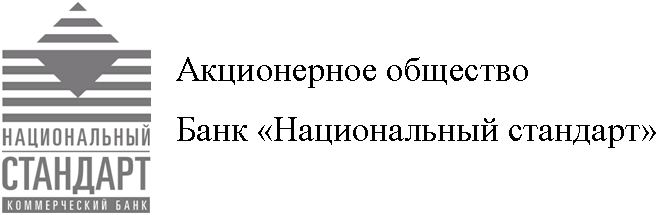 Служебные отметки Банка (договор / счет)Служебные отметки Банка (договор / счет)Служебные отметки Банка (договор / счет)Служебные отметки Банка (договор / счет)Служебные отметки Банка (договор / счет)Служебные отметки Банка (договор / счет)Служебные отметки Банка (договор / счет)Служебные отметки Банка (договор / счет)Служебные отметки Банка (договор / счет)Служебные отметки Банка (договор / счет)Служебные отметки Банка (договор / счет)Служебные отметки Банка (договор / счет)Служебные отметки Банка (договор / счет)Служебные отметки Банка (договор / счет)Служебные отметки Банка (договор / счет)Служебные отметки Банка (договор / счет)/УВЕДОМЛЕНИЕУВЕДОМЛЕНИЕУВЕДОМЛЕНИЕУВЕДОМЛЕНИЕУВЕДОМЛЕНИЕУВЕДОМЛЕНИЕУВЕДОМЛЕНИЕУВЕДОМЛЕНИЕУВЕДОМЛЕНИЕУВЕДОМЛЕНИЕУВЕДОМЛЕНИЕУВЕДОМЛЕНИЕУВЕДОМЛЕНИЕУВЕДОМЛЕНИЕУВЕДОМЛЕНИЕУВЕДОМЛЕНИЕУВЕДОМЛЕНИЕУВЕДОМЛЕНИЕУВЕДОМЛЕНИЕУВЕДОМЛЕНИЕУВЕДОМЛЕНИЕУВЕДОМЛЕНИЕУВЕДОМЛЕНИЕУВЕДОМЛЕНИЕУВЕДОМЛЕНИЕУВЕДОМЛЕНИЕУВЕДОМЛЕНИЕУВЕДОМЛЕНИЕУВЕДОМЛЕНИЕУВЕДОМЛЕНИЕУВЕДОМЛЕНИЕУВЕДОМЛЕНИЕУВЕДОМЛЕНИЕУВЕДОМЛЕНИЕУВЕДОМЛЕНИЕУВЕДОМЛЕНИЕУВЕДОМЛЕНИЕУВЕДОМЛЕНИЕУВЕДОМЛЕНИЕУВЕДОМЛЕНИЕУВЕДОМЛЕНИЕУВЕДОМЛЕНИЕОБ ОТКРЫТИИ БАНКОВСКОГО СЧЕТА ФИЗИЧЕСКОГО ЛИЦАОБ ОТКРЫТИИ БАНКОВСКОГО СЧЕТА ФИЗИЧЕСКОГО ЛИЦАОБ ОТКРЫТИИ БАНКОВСКОГО СЧЕТА ФИЗИЧЕСКОГО ЛИЦАОБ ОТКРЫТИИ БАНКОВСКОГО СЧЕТА ФИЗИЧЕСКОГО ЛИЦАОБ ОТКРЫТИИ БАНКОВСКОГО СЧЕТА ФИЗИЧЕСКОГО ЛИЦАОБ ОТКРЫТИИ БАНКОВСКОГО СЧЕТА ФИЗИЧЕСКОГО ЛИЦАОБ ОТКРЫТИИ БАНКОВСКОГО СЧЕТА ФИЗИЧЕСКОГО ЛИЦАОБ ОТКРЫТИИ БАНКОВСКОГО СЧЕТА ФИЗИЧЕСКОГО ЛИЦАОБ ОТКРЫТИИ БАНКОВСКОГО СЧЕТА ФИЗИЧЕСКОГО ЛИЦАОБ ОТКРЫТИИ БАНКОВСКОГО СЧЕТА ФИЗИЧЕСКОГО ЛИЦАОБ ОТКРЫТИИ БАНКОВСКОГО СЧЕТА ФИЗИЧЕСКОГО ЛИЦАОБ ОТКРЫТИИ БАНКОВСКОГО СЧЕТА ФИЗИЧЕСКОГО ЛИЦАОБ ОТКРЫТИИ БАНКОВСКОГО СЧЕТА ФИЗИЧЕСКОГО ЛИЦАОБ ОТКРЫТИИ БАНКОВСКОГО СЧЕТА ФИЗИЧЕСКОГО ЛИЦАОБ ОТКРЫТИИ БАНКОВСКОГО СЧЕТА ФИЗИЧЕСКОГО ЛИЦАОБ ОТКРЫТИИ БАНКОВСКОГО СЧЕТА ФИЗИЧЕСКОГО ЛИЦАОБ ОТКРЫТИИ БАНКОВСКОГО СЧЕТА ФИЗИЧЕСКОГО ЛИЦАОБ ОТКРЫТИИ БАНКОВСКОГО СЧЕТА ФИЗИЧЕСКОГО ЛИЦАОБ ОТКРЫТИИ БАНКОВСКОГО СЧЕТА ФИЗИЧЕСКОГО ЛИЦАОБ ОТКРЫТИИ БАНКОВСКОГО СЧЕТА ФИЗИЧЕСКОГО ЛИЦАОБ ОТКРЫТИИ БАНКОВСКОГО СЧЕТА ФИЗИЧЕСКОГО ЛИЦАОБ ОТКРЫТИИ БАНКОВСКОГО СЧЕТА ФИЗИЧЕСКОГО ЛИЦАОБ ОТКРЫТИИ БАНКОВСКОГО СЧЕТА ФИЗИЧЕСКОГО ЛИЦАОБ ОТКРЫТИИ БАНКОВСКОГО СЧЕТА ФИЗИЧЕСКОГО ЛИЦАОБ ОТКРЫТИИ БАНКОВСКОГО СЧЕТА ФИЗИЧЕСКОГО ЛИЦАОБ ОТКРЫТИИ БАНКОВСКОГО СЧЕТА ФИЗИЧЕСКОГО ЛИЦАОБ ОТКРЫТИИ БАНКОВСКОГО СЧЕТА ФИЗИЧЕСКОГО ЛИЦАОБ ОТКРЫТИИ БАНКОВСКОГО СЧЕТА ФИЗИЧЕСКОГО ЛИЦАОБ ОТКРЫТИИ БАНКОВСКОГО СЧЕТА ФИЗИЧЕСКОГО ЛИЦАОБ ОТКРЫТИИ БАНКОВСКОГО СЧЕТА ФИЗИЧЕСКОГО ЛИЦАОБ ОТКРЫТИИ БАНКОВСКОГО СЧЕТА ФИЗИЧЕСКОГО ЛИЦАОБ ОТКРЫТИИ БАНКОВСКОГО СЧЕТА ФИЗИЧЕСКОГО ЛИЦАОБ ОТКРЫТИИ БАНКОВСКОГО СЧЕТА ФИЗИЧЕСКОГО ЛИЦАОБ ОТКРЫТИИ БАНКОВСКОГО СЧЕТА ФИЗИЧЕСКОГО ЛИЦАОБ ОТКРЫТИИ БАНКОВСКОГО СЧЕТА ФИЗИЧЕСКОГО ЛИЦАОБ ОТКРЫТИИ БАНКОВСКОГО СЧЕТА ФИЗИЧЕСКОГО ЛИЦАОБ ОТКРЫТИИ БАНКОВСКОГО СЧЕТА ФИЗИЧЕСКОГО ЛИЦАОБ ОТКРЫТИИ БАНКОВСКОГО СЧЕТА ФИЗИЧЕСКОГО ЛИЦАОБ ОТКРЫТИИ БАНКОВСКОГО СЧЕТА ФИЗИЧЕСКОГО ЛИЦАОБ ОТКРЫТИИ БАНКОВСКОГО СЧЕТА ФИЗИЧЕСКОГО ЛИЦАОБ ОТКРЫТИИ БАНКОВСКОГО СЧЕТА ФИЗИЧЕСКОГО ЛИЦАОБ ОТКРЫТИИ БАНКОВСКОГО СЧЕТА ФИЗИЧЕСКОГО ЛИЦАВ СВЯЗИ С ПРЕДОСТАВЛЕНИЕМ МЕЖДУНАРОДНОЙ РАСЧЕТНОЙ БАНКОВСКОЙ КАРТЫВ СВЯЗИ С ПРЕДОСТАВЛЕНИЕМ МЕЖДУНАРОДНОЙ РАСЧЕТНОЙ БАНКОВСКОЙ КАРТЫВ СВЯЗИ С ПРЕДОСТАВЛЕНИЕМ МЕЖДУНАРОДНОЙ РАСЧЕТНОЙ БАНКОВСКОЙ КАРТЫВ СВЯЗИ С ПРЕДОСТАВЛЕНИЕМ МЕЖДУНАРОДНОЙ РАСЧЕТНОЙ БАНКОВСКОЙ КАРТЫВ СВЯЗИ С ПРЕДОСТАВЛЕНИЕМ МЕЖДУНАРОДНОЙ РАСЧЕТНОЙ БАНКОВСКОЙ КАРТЫВ СВЯЗИ С ПРЕДОСТАВЛЕНИЕМ МЕЖДУНАРОДНОЙ РАСЧЕТНОЙ БАНКОВСКОЙ КАРТЫВ СВЯЗИ С ПРЕДОСТАВЛЕНИЕМ МЕЖДУНАРОДНОЙ РАСЧЕТНОЙ БАНКОВСКОЙ КАРТЫВ СВЯЗИ С ПРЕДОСТАВЛЕНИЕМ МЕЖДУНАРОДНОЙ РАСЧЕТНОЙ БАНКОВСКОЙ КАРТЫВ СВЯЗИ С ПРЕДОСТАВЛЕНИЕМ МЕЖДУНАРОДНОЙ РАСЧЕТНОЙ БАНКОВСКОЙ КАРТЫВ СВЯЗИ С ПРЕДОСТАВЛЕНИЕМ МЕЖДУНАРОДНОЙ РАСЧЕТНОЙ БАНКОВСКОЙ КАРТЫВ СВЯЗИ С ПРЕДОСТАВЛЕНИЕМ МЕЖДУНАРОДНОЙ РАСЧЕТНОЙ БАНКОВСКОЙ КАРТЫВ СВЯЗИ С ПРЕДОСТАВЛЕНИЕМ МЕЖДУНАРОДНОЙ РАСЧЕТНОЙ БАНКОВСКОЙ КАРТЫВ СВЯЗИ С ПРЕДОСТАВЛЕНИЕМ МЕЖДУНАРОДНОЙ РАСЧЕТНОЙ БАНКОВСКОЙ КАРТЫВ СВЯЗИ С ПРЕДОСТАВЛЕНИЕМ МЕЖДУНАРОДНОЙ РАСЧЕТНОЙ БАНКОВСКОЙ КАРТЫВ СВЯЗИ С ПРЕДОСТАВЛЕНИЕМ МЕЖДУНАРОДНОЙ РАСЧЕТНОЙ БАНКОВСКОЙ КАРТЫВ СВЯЗИ С ПРЕДОСТАВЛЕНИЕМ МЕЖДУНАРОДНОЙ РАСЧЕТНОЙ БАНКОВСКОЙ КАРТЫВ СВЯЗИ С ПРЕДОСТАВЛЕНИЕМ МЕЖДУНАРОДНОЙ РАСЧЕТНОЙ БАНКОВСКОЙ КАРТЫВ СВЯЗИ С ПРЕДОСТАВЛЕНИЕМ МЕЖДУНАРОДНОЙ РАСЧЕТНОЙ БАНКОВСКОЙ КАРТЫВ СВЯЗИ С ПРЕДОСТАВЛЕНИЕМ МЕЖДУНАРОДНОЙ РАСЧЕТНОЙ БАНКОВСКОЙ КАРТЫВ СВЯЗИ С ПРЕДОСТАВЛЕНИЕМ МЕЖДУНАРОДНОЙ РАСЧЕТНОЙ БАНКОВСКОЙ КАРТЫВ СВЯЗИ С ПРЕДОСТАВЛЕНИЕМ МЕЖДУНАРОДНОЙ РАСЧЕТНОЙ БАНКОВСКОЙ КАРТЫВ СВЯЗИ С ПРЕДОСТАВЛЕНИЕМ МЕЖДУНАРОДНОЙ РАСЧЕТНОЙ БАНКОВСКОЙ КАРТЫВ СВЯЗИ С ПРЕДОСТАВЛЕНИЕМ МЕЖДУНАРОДНОЙ РАСЧЕТНОЙ БАНКОВСКОЙ КАРТЫВ СВЯЗИ С ПРЕДОСТАВЛЕНИЕМ МЕЖДУНАРОДНОЙ РАСЧЕТНОЙ БАНКОВСКОЙ КАРТЫВ СВЯЗИ С ПРЕДОСТАВЛЕНИЕМ МЕЖДУНАРОДНОЙ РАСЧЕТНОЙ БАНКОВСКОЙ КАРТЫВ СВЯЗИ С ПРЕДОСТАВЛЕНИЕМ МЕЖДУНАРОДНОЙ РАСЧЕТНОЙ БАНКОВСКОЙ КАРТЫВ СВЯЗИ С ПРЕДОСТАВЛЕНИЕМ МЕЖДУНАРОДНОЙ РАСЧЕТНОЙ БАНКОВСКОЙ КАРТЫВ СВЯЗИ С ПРЕДОСТАВЛЕНИЕМ МЕЖДУНАРОДНОЙ РАСЧЕТНОЙ БАНКОВСКОЙ КАРТЫВ СВЯЗИ С ПРЕДОСТАВЛЕНИЕМ МЕЖДУНАРОДНОЙ РАСЧЕТНОЙ БАНКОВСКОЙ КАРТЫВ СВЯЗИ С ПРЕДОСТАВЛЕНИЕМ МЕЖДУНАРОДНОЙ РАСЧЕТНОЙ БАНКОВСКОЙ КАРТЫВ СВЯЗИ С ПРЕДОСТАВЛЕНИЕМ МЕЖДУНАРОДНОЙ РАСЧЕТНОЙ БАНКОВСКОЙ КАРТЫВ СВЯЗИ С ПРЕДОСТАВЛЕНИЕМ МЕЖДУНАРОДНОЙ РАСЧЕТНОЙ БАНКОВСКОЙ КАРТЫВ СВЯЗИ С ПРЕДОСТАВЛЕНИЕМ МЕЖДУНАРОДНОЙ РАСЧЕТНОЙ БАНКОВСКОЙ КАРТЫВ СВЯЗИ С ПРЕДОСТАВЛЕНИЕМ МЕЖДУНАРОДНОЙ РАСЧЕТНОЙ БАНКОВСКОЙ КАРТЫВ СВЯЗИ С ПРЕДОСТАВЛЕНИЕМ МЕЖДУНАРОДНОЙ РАСЧЕТНОЙ БАНКОВСКОЙ КАРТЫВ СВЯЗИ С ПРЕДОСТАВЛЕНИЕМ МЕЖДУНАРОДНОЙ РАСЧЕТНОЙ БАНКОВСКОЙ КАРТЫВ СВЯЗИ С ПРЕДОСТАВЛЕНИЕМ МЕЖДУНАРОДНОЙ РАСЧЕТНОЙ БАНКОВСКОЙ КАРТЫВ СВЯЗИ С ПРЕДОСТАВЛЕНИЕМ МЕЖДУНАРОДНОЙ РАСЧЕТНОЙ БАНКОВСКОЙ КАРТЫВ СВЯЗИ С ПРЕДОСТАВЛЕНИЕМ МЕЖДУНАРОДНОЙ РАСЧЕТНОЙ БАНКОВСКОЙ КАРТЫВ СВЯЗИ С ПРЕДОСТАВЛЕНИЕМ МЕЖДУНАРОДНОЙ РАСЧЕТНОЙ БАНКОВСКОЙ КАРТЫВ СВЯЗИ С ПРЕДОСТАВЛЕНИЕМ МЕЖДУНАРОДНОЙ РАСЧЕТНОЙ БАНКОВСКОЙ КАРТЫВ СВЯЗИ С ПРЕДОСТАВЛЕНИЕМ МЕЖДУНАРОДНОЙ РАСЧЕТНОЙ БАНКОВСКОЙ КАРТЫ    АО Банк «Национальный стандарт» уведомляет об открытии ____________г. банковского счета №_________________________ на имя _____________________________________________________________, в связи с предоставлением международной расчетной банковской карты.    АО Банк «Национальный стандарт» уведомляет об открытии ____________г. банковского счета №_________________________ на имя _____________________________________________________________, в связи с предоставлением международной расчетной банковской карты.    АО Банк «Национальный стандарт» уведомляет об открытии ____________г. банковского счета №_________________________ на имя _____________________________________________________________, в связи с предоставлением международной расчетной банковской карты.    АО Банк «Национальный стандарт» уведомляет об открытии ____________г. банковского счета №_________________________ на имя _____________________________________________________________, в связи с предоставлением международной расчетной банковской карты.    АО Банк «Национальный стандарт» уведомляет об открытии ____________г. банковского счета №_________________________ на имя _____________________________________________________________, в связи с предоставлением международной расчетной банковской карты.    АО Банк «Национальный стандарт» уведомляет об открытии ____________г. банковского счета №_________________________ на имя _____________________________________________________________, в связи с предоставлением международной расчетной банковской карты.    АО Банк «Национальный стандарт» уведомляет об открытии ____________г. банковского счета №_________________________ на имя _____________________________________________________________, в связи с предоставлением международной расчетной банковской карты.    АО Банк «Национальный стандарт» уведомляет об открытии ____________г. банковского счета №_________________________ на имя _____________________________________________________________, в связи с предоставлением международной расчетной банковской карты.    АО Банк «Национальный стандарт» уведомляет об открытии ____________г. банковского счета №_________________________ на имя _____________________________________________________________, в связи с предоставлением международной расчетной банковской карты.    АО Банк «Национальный стандарт» уведомляет об открытии ____________г. банковского счета №_________________________ на имя _____________________________________________________________, в связи с предоставлением международной расчетной банковской карты.    АО Банк «Национальный стандарт» уведомляет об открытии ____________г. банковского счета №_________________________ на имя _____________________________________________________________, в связи с предоставлением международной расчетной банковской карты.    АО Банк «Национальный стандарт» уведомляет об открытии ____________г. банковского счета №_________________________ на имя _____________________________________________________________, в связи с предоставлением международной расчетной банковской карты.    АО Банк «Национальный стандарт» уведомляет об открытии ____________г. банковского счета №_________________________ на имя _____________________________________________________________, в связи с предоставлением международной расчетной банковской карты.    АО Банк «Национальный стандарт» уведомляет об открытии ____________г. банковского счета №_________________________ на имя _____________________________________________________________, в связи с предоставлением международной расчетной банковской карты.    АО Банк «Национальный стандарт» уведомляет об открытии ____________г. банковского счета №_________________________ на имя _____________________________________________________________, в связи с предоставлением международной расчетной банковской карты.    АО Банк «Национальный стандарт» уведомляет об открытии ____________г. банковского счета №_________________________ на имя _____________________________________________________________, в связи с предоставлением международной расчетной банковской карты.    АО Банк «Национальный стандарт» уведомляет об открытии ____________г. банковского счета №_________________________ на имя _____________________________________________________________, в связи с предоставлением международной расчетной банковской карты.    АО Банк «Национальный стандарт» уведомляет об открытии ____________г. банковского счета №_________________________ на имя _____________________________________________________________, в связи с предоставлением международной расчетной банковской карты.    АО Банк «Национальный стандарт» уведомляет об открытии ____________г. банковского счета №_________________________ на имя _____________________________________________________________, в связи с предоставлением международной расчетной банковской карты.    АО Банк «Национальный стандарт» уведомляет об открытии ____________г. банковского счета №_________________________ на имя _____________________________________________________________, в связи с предоставлением международной расчетной банковской карты.    АО Банк «Национальный стандарт» уведомляет об открытии ____________г. банковского счета №_________________________ на имя _____________________________________________________________, в связи с предоставлением международной расчетной банковской карты.    АО Банк «Национальный стандарт» уведомляет об открытии ____________г. банковского счета №_________________________ на имя _____________________________________________________________, в связи с предоставлением международной расчетной банковской карты.    АО Банк «Национальный стандарт» уведомляет об открытии ____________г. банковского счета №_________________________ на имя _____________________________________________________________, в связи с предоставлением международной расчетной банковской карты.    АО Банк «Национальный стандарт» уведомляет об открытии ____________г. банковского счета №_________________________ на имя _____________________________________________________________, в связи с предоставлением международной расчетной банковской карты.    АО Банк «Национальный стандарт» уведомляет об открытии ____________г. банковского счета №_________________________ на имя _____________________________________________________________, в связи с предоставлением международной расчетной банковской карты.    АО Банк «Национальный стандарт» уведомляет об открытии ____________г. банковского счета №_________________________ на имя _____________________________________________________________, в связи с предоставлением международной расчетной банковской карты.    АО Банк «Национальный стандарт» уведомляет об открытии ____________г. банковского счета №_________________________ на имя _____________________________________________________________, в связи с предоставлением международной расчетной банковской карты.    АО Банк «Национальный стандарт» уведомляет об открытии ____________г. банковского счета №_________________________ на имя _____________________________________________________________, в связи с предоставлением международной расчетной банковской карты.    АО Банк «Национальный стандарт» уведомляет об открытии ____________г. банковского счета №_________________________ на имя _____________________________________________________________, в связи с предоставлением международной расчетной банковской карты.    АО Банк «Национальный стандарт» уведомляет об открытии ____________г. банковского счета №_________________________ на имя _____________________________________________________________, в связи с предоставлением международной расчетной банковской карты.    АО Банк «Национальный стандарт» уведомляет об открытии ____________г. банковского счета №_________________________ на имя _____________________________________________________________, в связи с предоставлением международной расчетной банковской карты.    АО Банк «Национальный стандарт» уведомляет об открытии ____________г. банковского счета №_________________________ на имя _____________________________________________________________, в связи с предоставлением международной расчетной банковской карты.    АО Банк «Национальный стандарт» уведомляет об открытии ____________г. банковского счета №_________________________ на имя _____________________________________________________________, в связи с предоставлением международной расчетной банковской карты.    АО Банк «Национальный стандарт» уведомляет об открытии ____________г. банковского счета №_________________________ на имя _____________________________________________________________, в связи с предоставлением международной расчетной банковской карты.    АО Банк «Национальный стандарт» уведомляет об открытии ____________г. банковского счета №_________________________ на имя _____________________________________________________________, в связи с предоставлением международной расчетной банковской карты.    АО Банк «Национальный стандарт» уведомляет об открытии ____________г. банковского счета №_________________________ на имя _____________________________________________________________, в связи с предоставлением международной расчетной банковской карты.    АО Банк «Национальный стандарт» уведомляет об открытии ____________г. банковского счета №_________________________ на имя _____________________________________________________________, в связи с предоставлением международной расчетной банковской карты.    АО Банк «Национальный стандарт» уведомляет об открытии ____________г. банковского счета №_________________________ на имя _____________________________________________________________, в связи с предоставлением международной расчетной банковской карты.    АО Банк «Национальный стандарт» уведомляет об открытии ____________г. банковского счета №_________________________ на имя _____________________________________________________________, в связи с предоставлением международной расчетной банковской карты.    АО Банк «Национальный стандарт» уведомляет об открытии ____________г. банковского счета №_________________________ на имя _____________________________________________________________, в связи с предоставлением международной расчетной банковской карты.    АО Банк «Национальный стандарт» уведомляет об открытии ____________г. банковского счета №_________________________ на имя _____________________________________________________________, в связи с предоставлением международной расчетной банковской карты.    АО Банк «Национальный стандарт» уведомляет об открытии ____________г. банковского счета №_________________________ на имя _____________________________________________________________, в связи с предоставлением международной расчетной банковской карты.    АО Банк «Национальный стандарт» уведомляет об открытии ____________г. банковского счета №_________________________ на имя _____________________________________________________________, в связи с предоставлением международной расчетной банковской карты.    АО Банк «Национальный стандарт» уведомляет об открытии ____________г. банковского счета №_________________________ на имя _____________________________________________________________, в связи с предоставлением международной расчетной банковской карты.    АО Банк «Национальный стандарт» уведомляет об открытии ____________г. банковского счета №_________________________ на имя _____________________________________________________________, в связи с предоставлением международной расчетной банковской карты.    АО Банк «Национальный стандарт» уведомляет об открытии ____________г. банковского счета №_________________________ на имя _____________________________________________________________, в связи с предоставлением международной расчетной банковской карты.    АО Банк «Национальный стандарт» уведомляет об открытии ____________г. банковского счета №_________________________ на имя _____________________________________________________________, в связи с предоставлением международной расчетной банковской карты.    АО Банк «Национальный стандарт» уведомляет об открытии ____________г. банковского счета №_________________________ на имя _____________________________________________________________, в связи с предоставлением международной расчетной банковской карты.    АО Банк «Национальный стандарт» уведомляет об открытии ____________г. банковского счета №_________________________ на имя _____________________________________________________________, в связи с предоставлением международной расчетной банковской карты.    АО Банк «Национальный стандарт» уведомляет об открытии ____________г. банковского счета №_________________________ на имя _____________________________________________________________, в связи с предоставлением международной расчетной банковской карты.    АО Банк «Национальный стандарт» уведомляет об открытии ____________г. банковского счета №_________________________ на имя _____________________________________________________________, в связи с предоставлением международной расчетной банковской карты.    АО Банк «Национальный стандарт» уведомляет об открытии ____________г. банковского счета №_________________________ на имя _____________________________________________________________, в связи с предоставлением международной расчетной банковской карты.    АО Банк «Национальный стандарт» уведомляет об открытии ____________г. банковского счета №_________________________ на имя _____________________________________________________________, в связи с предоставлением международной расчетной банковской карты.    АО Банк «Национальный стандарт» уведомляет об открытии ____________г. банковского счета №_________________________ на имя _____________________________________________________________, в связи с предоставлением международной расчетной банковской карты.    АО Банк «Национальный стандарт» уведомляет об открытии ____________г. банковского счета №_________________________ на имя _____________________________________________________________, в связи с предоставлением международной расчетной банковской карты.    АО Банк «Национальный стандарт» уведомляет об открытии ____________г. банковского счета №_________________________ на имя _____________________________________________________________, в связи с предоставлением международной расчетной банковской карты.    АО Банк «Национальный стандарт» уведомляет об открытии ____________г. банковского счета №_________________________ на имя _____________________________________________________________, в связи с предоставлением международной расчетной банковской карты.    АО Банк «Национальный стандарт» уведомляет об открытии ____________г. банковского счета №_________________________ на имя _____________________________________________________________, в связи с предоставлением международной расчетной банковской карты.    АО Банк «Национальный стандарт» уведомляет об открытии ____________г. банковского счета №_________________________ на имя _____________________________________________________________, в связи с предоставлением международной расчетной банковской карты.    АО Банк «Национальный стандарт» уведомляет об открытии ____________г. банковского счета №_________________________ на имя _____________________________________________________________, в связи с предоставлением международной расчетной банковской карты.    АО Банк «Национальный стандарт» уведомляет об открытии ____________г. банковского счета №_________________________ на имя _____________________________________________________________, в связи с предоставлением международной расчетной банковской карты.    АО Банк «Национальный стандарт» уведомляет об открытии ____________г. банковского счета №_________________________ на имя _____________________________________________________________, в связи с предоставлением международной расчетной банковской карты.    АО Банк «Национальный стандарт» уведомляет об открытии ____________г. банковского счета №_________________________ на имя _____________________________________________________________, в связи с предоставлением международной расчетной банковской карты.    АО Банк «Национальный стандарт» уведомляет об открытии ____________г. банковского счета №_________________________ на имя _____________________________________________________________, в связи с предоставлением международной расчетной банковской карты.    АО Банк «Национальный стандарт» уведомляет об открытии ____________г. банковского счета №_________________________ на имя _____________________________________________________________, в связи с предоставлением международной расчетной банковской карты.    АО Банк «Национальный стандарт» уведомляет об открытии ____________г. банковского счета №_________________________ на имя _____________________________________________________________, в связи с предоставлением международной расчетной банковской карты.    АО Банк «Национальный стандарт» уведомляет об открытии ____________г. банковского счета №_________________________ на имя _____________________________________________________________, в связи с предоставлением международной расчетной банковской карты.    АО Банк «Национальный стандарт» уведомляет об открытии ____________г. банковского счета №_________________________ на имя _____________________________________________________________, в связи с предоставлением международной расчетной банковской карты.    АО Банк «Национальный стандарт» уведомляет об открытии ____________г. банковского счета №_________________________ на имя _____________________________________________________________, в связи с предоставлением международной расчетной банковской карты.    АО Банк «Национальный стандарт» уведомляет об открытии ____________г. банковского счета №_________________________ на имя _____________________________________________________________, в связи с предоставлением международной расчетной банковской карты.    АО Банк «Национальный стандарт» уведомляет об открытии ____________г. банковского счета №_________________________ на имя _____________________________________________________________, в связи с предоставлением международной расчетной банковской карты.    АО Банк «Национальный стандарт» уведомляет об открытии ____________г. банковского счета №_________________________ на имя _____________________________________________________________, в связи с предоставлением международной расчетной банковской карты.    АО Банк «Национальный стандарт» уведомляет об открытии ____________г. банковского счета №_________________________ на имя _____________________________________________________________, в связи с предоставлением международной расчетной банковской карты.    АО Банк «Национальный стандарт» уведомляет об открытии ____________г. банковского счета №_________________________ на имя _____________________________________________________________, в связи с предоставлением международной расчетной банковской карты.    АО Банк «Национальный стандарт» уведомляет об открытии ____________г. банковского счета №_________________________ на имя _____________________________________________________________, в связи с предоставлением международной расчетной банковской карты.    АО Банк «Национальный стандарт» уведомляет об открытии ____________г. банковского счета №_________________________ на имя _____________________________________________________________, в связи с предоставлением международной расчетной банковской карты.    АО Банк «Национальный стандарт» уведомляет об открытии ____________г. банковского счета №_________________________ на имя _____________________________________________________________, в связи с предоставлением международной расчетной банковской карты.    АО Банк «Национальный стандарт» уведомляет об открытии ____________г. банковского счета №_________________________ на имя _____________________________________________________________, в связи с предоставлением международной расчетной банковской карты.    АО Банк «Национальный стандарт» уведомляет об открытии ____________г. банковского счета №_________________________ на имя _____________________________________________________________, в связи с предоставлением международной расчетной банковской карты.    АО Банк «Национальный стандарт» уведомляет об открытии ____________г. банковского счета №_________________________ на имя _____________________________________________________________, в связи с предоставлением международной расчетной банковской карты.    АО Банк «Национальный стандарт» уведомляет об открытии ____________г. банковского счета №_________________________ на имя _____________________________________________________________, в связи с предоставлением международной расчетной банковской карты.    АО Банк «Национальный стандарт» уведомляет об открытии ____________г. банковского счета №_________________________ на имя _____________________________________________________________, в связи с предоставлением международной расчетной банковской карты.    АО Банк «Национальный стандарт» уведомляет об открытии ____________г. банковского счета №_________________________ на имя _____________________________________________________________, в связи с предоставлением международной расчетной банковской карты.    АО Банк «Национальный стандарт» уведомляет об открытии ____________г. банковского счета №_________________________ на имя _____________________________________________________________, в связи с предоставлением международной расчетной банковской карты.    АО Банк «Национальный стандарт» уведомляет об открытии ____________г. банковского счета №_________________________ на имя _____________________________________________________________, в связи с предоставлением международной расчетной банковской карты.    АО Банк «Национальный стандарт» уведомляет об открытии ____________г. банковского счета №_________________________ на имя _____________________________________________________________, в связи с предоставлением международной расчетной банковской карты.    АО Банк «Национальный стандарт» уведомляет об открытии ____________г. банковского счета №_________________________ на имя _____________________________________________________________, в связи с предоставлением международной расчетной банковской карты.    АО Банк «Национальный стандарт» уведомляет об открытии ____________г. банковского счета №_________________________ на имя _____________________________________________________________, в связи с предоставлением международной расчетной банковской карты.    АО Банк «Национальный стандарт» уведомляет об открытии ____________г. банковского счета №_________________________ на имя _____________________________________________________________, в связи с предоставлением международной расчетной банковской карты.    АО Банк «Национальный стандарт» уведомляет об открытии ____________г. банковского счета №_________________________ на имя _____________________________________________________________, в связи с предоставлением международной расчетной банковской карты.    АО Банк «Национальный стандарт» уведомляет об открытии ____________г. банковского счета №_________________________ на имя _____________________________________________________________, в связи с предоставлением международной расчетной банковской карты.    АО Банк «Национальный стандарт» уведомляет об открытии ____________г. банковского счета №_________________________ на имя _____________________________________________________________, в связи с предоставлением международной расчетной банковской карты.    АО Банк «Национальный стандарт» уведомляет об открытии ____________г. банковского счета №_________________________ на имя _____________________________________________________________, в связи с предоставлением международной расчетной банковской карты.    АО Банк «Национальный стандарт» уведомляет об открытии ____________г. банковского счета №_________________________ на имя _____________________________________________________________, в связи с предоставлением международной расчетной банковской карты.    АО Банк «Национальный стандарт» уведомляет об открытии ____________г. банковского счета №_________________________ на имя _____________________________________________________________, в связи с предоставлением международной расчетной банковской карты.    АО Банк «Национальный стандарт» уведомляет об открытии ____________г. банковского счета №_________________________ на имя _____________________________________________________________, в связи с предоставлением международной расчетной банковской карты.    АО Банк «Национальный стандарт» уведомляет об открытии ____________г. банковского счета №_________________________ на имя _____________________________________________________________, в связи с предоставлением международной расчетной банковской карты.    АО Банк «Национальный стандарт» уведомляет об открытии ____________г. банковского счета №_________________________ на имя _____________________________________________________________, в связи с предоставлением международной расчетной банковской карты.    АО Банк «Национальный стандарт» уведомляет об открытии ____________г. банковского счета №_________________________ на имя _____________________________________________________________, в связи с предоставлением международной расчетной банковской карты.    АО Банк «Национальный стандарт» уведомляет об открытии ____________г. банковского счета №_________________________ на имя _____________________________________________________________, в связи с предоставлением международной расчетной банковской карты.    АО Банк «Национальный стандарт» уведомляет об открытии ____________г. банковского счета №_________________________ на имя _____________________________________________________________, в связи с предоставлением международной расчетной банковской карты.    АО Банк «Национальный стандарт» уведомляет об открытии ____________г. банковского счета №_________________________ на имя _____________________________________________________________, в связи с предоставлением международной расчетной банковской карты.    АО Банк «Национальный стандарт» уведомляет об открытии ____________г. банковского счета №_________________________ на имя _____________________________________________________________, в связи с предоставлением международной расчетной банковской карты.    АО Банк «Национальный стандарт» уведомляет об открытии ____________г. банковского счета №_________________________ на имя _____________________________________________________________, в связи с предоставлением международной расчетной банковской карты.    АО Банк «Национальный стандарт» уведомляет об открытии ____________г. банковского счета №_________________________ на имя _____________________________________________________________, в связи с предоставлением международной расчетной банковской карты.    АО Банк «Национальный стандарт» уведомляет об открытии ____________г. банковского счета №_________________________ на имя _____________________________________________________________, в связи с предоставлением международной расчетной банковской карты.    АО Банк «Национальный стандарт» уведомляет об открытии ____________г. банковского счета №_________________________ на имя _____________________________________________________________, в связи с предоставлением международной расчетной банковской карты.    АО Банк «Национальный стандарт» уведомляет об открытии ____________г. банковского счета №_________________________ на имя _____________________________________________________________, в связи с предоставлением международной расчетной банковской карты.    АО Банк «Национальный стандарт» уведомляет об открытии ____________г. банковского счета №_________________________ на имя _____________________________________________________________, в связи с предоставлением международной расчетной банковской карты.    АО Банк «Национальный стандарт» уведомляет об открытии ____________г. банковского счета №_________________________ на имя _____________________________________________________________, в связи с предоставлением международной расчетной банковской карты.    АО Банк «Национальный стандарт» уведомляет об открытии ____________г. банковского счета №_________________________ на имя _____________________________________________________________, в связи с предоставлением международной расчетной банковской карты.    АО Банк «Национальный стандарт» уведомляет об открытии ____________г. банковского счета №_________________________ на имя _____________________________________________________________, в связи с предоставлением международной расчетной банковской карты.    АО Банк «Национальный стандарт» уведомляет об открытии ____________г. банковского счета №_________________________ на имя _____________________________________________________________, в связи с предоставлением международной расчетной банковской карты.    АО Банк «Национальный стандарт» уведомляет об открытии ____________г. банковского счета №_________________________ на имя _____________________________________________________________, в связи с предоставлением международной расчетной банковской карты.    АО Банк «Национальный стандарт» уведомляет об открытии ____________г. банковского счета №_________________________ на имя _____________________________________________________________, в связи с предоставлением международной расчетной банковской карты.    АО Банк «Национальный стандарт» уведомляет об открытии ____________г. банковского счета №_________________________ на имя _____________________________________________________________, в связи с предоставлением международной расчетной банковской карты.    АО Банк «Национальный стандарт» уведомляет об открытии ____________г. банковского счета №_________________________ на имя _____________________________________________________________, в связи с предоставлением международной расчетной банковской карты.    АО Банк «Национальный стандарт» уведомляет об открытии ____________г. банковского счета №_________________________ на имя _____________________________________________________________, в связи с предоставлением международной расчетной банковской карты.    АО Банк «Национальный стандарт» уведомляет об открытии ____________г. банковского счета №_________________________ на имя _____________________________________________________________, в связи с предоставлением международной расчетной банковской карты.    АО Банк «Национальный стандарт» уведомляет об открытии ____________г. банковского счета №_________________________ на имя _____________________________________________________________, в связи с предоставлением международной расчетной банковской карты.    АО Банк «Национальный стандарт» уведомляет об открытии ____________г. банковского счета №_________________________ на имя _____________________________________________________________, в связи с предоставлением международной расчетной банковской карты.    АО Банк «Национальный стандарт» уведомляет об открытии ____________г. банковского счета №_________________________ на имя _____________________________________________________________, в связи с предоставлением международной расчетной банковской карты.    АО Банк «Национальный стандарт» уведомляет об открытии ____________г. банковского счета №_________________________ на имя _____________________________________________________________, в связи с предоставлением международной расчетной банковской карты.    АО Банк «Национальный стандарт» уведомляет об открытии ____________г. банковского счета №_________________________ на имя _____________________________________________________________, в связи с предоставлением международной расчетной банковской карты.    АО Банк «Национальный стандарт» уведомляет об открытии ____________г. банковского счета №_________________________ на имя _____________________________________________________________, в связи с предоставлением международной расчетной банковской карты.    АО Банк «Национальный стандарт» уведомляет об открытии ____________г. банковского счета №_________________________ на имя _____________________________________________________________, в связи с предоставлением международной расчетной банковской карты.Реквизиты для осуществления переводов на банковский счет:Реквизиты для осуществления переводов на банковский счет:Реквизиты для осуществления переводов на банковский счет:Реквизиты для осуществления переводов на банковский счет:Реквизиты для осуществления переводов на банковский счет:Реквизиты для осуществления переводов на банковский счет:Реквизиты для осуществления переводов на банковский счет:Реквизиты для осуществления переводов на банковский счет:Реквизиты для осуществления переводов на банковский счет:Реквизиты для осуществления переводов на банковский счет:Реквизиты для осуществления переводов на банковский счет:Реквизиты для осуществления переводов на банковский счет:Реквизиты для осуществления переводов на банковский счет:Реквизиты для осуществления переводов на банковский счет:Реквизиты для осуществления переводов на банковский счет:Реквизиты для осуществления переводов на банковский счет:Реквизиты для осуществления переводов на банковский счет:Реквизиты для осуществления переводов на банковский счет:Реквизиты для осуществления переводов на банковский счет:Реквизиты для осуществления переводов на банковский счет:Реквизиты для осуществления переводов на банковский счет:Реквизиты для осуществления переводов на банковский счет:Реквизиты для осуществления переводов на банковский счет:Реквизиты для осуществления переводов на банковский счет:Реквизиты для осуществления переводов на банковский счет:Реквизиты для осуществления переводов на банковский счет:Реквизиты для осуществления переводов на банковский счет:Реквизиты для осуществления переводов на банковский счет:Реквизиты для осуществления переводов на банковский счет:Реквизиты для осуществления переводов на банковский счет:Реквизиты для осуществления переводов на банковский счет:Реквизиты для осуществления переводов на банковский счет:Реквизиты для осуществления переводов на банковский счет:Реквизиты для осуществления переводов на банковский счет:Реквизиты для осуществления переводов на банковский счет:Реквизиты для осуществления переводов на банковский счет:Реквизиты для осуществления переводов на банковский счет:Реквизиты для осуществления переводов на банковский счет:Реквизиты для осуществления переводов на банковский счет:Реквизиты для осуществления переводов на банковский счет:Реквизиты для осуществления переводов на банковский счет:Реквизиты для осуществления переводов на банковский счет:В рублях РФ:В рублях РФ:В рублях РФ:В рублях РФ:В рублях РФ:В рублях РФ:В рублях РФ:В рублях РФ:В рублях РФ:В рублях РФ:В рублях РФ:В рублях РФ:В рублях РФ:В рублях РФ:В рублях РФ:В рублях РФ:В рублях РФ:В рублях РФ:В рублях РФ:В рублях РФ:В рублях РФ:В рублях РФ:В рублях РФ:В рублях РФ:В рублях РФ:В рублях РФ:В рублях РФ:В рублях РФ:В рублях РФ:В рублях РФ:В рублях РФ:В рублях РФ:В рублях РФ:В рублях РФ:В рублях РФ:В рублях РФ:В рублях РФ:В рублях РФ:В рублях РФ:В рублях РФ:В рублях РФ:В рублях РФ:Наименование банка получателяНаименование банка получателяНаименование банка получателяНаименование банка получателяНаименование банка получателяНаименование банка получателяНаименование банка получателяНаименование банка получателяНаименование банка получателяНаименование банка получателяНаименование банка получателяНаименование банка получателяНаименование банка получателяАО Банк «Национальный стандарт» АО Банк «Национальный стандарт» АО Банк «Национальный стандарт» АО Банк «Национальный стандарт» АО Банк «Национальный стандарт» АО Банк «Национальный стандарт» АО Банк «Национальный стандарт» АО Банк «Национальный стандарт» АО Банк «Национальный стандарт» АО Банк «Национальный стандарт» АО Банк «Национальный стандарт» АО Банк «Национальный стандарт» АО Банк «Национальный стандарт» АО Банк «Национальный стандарт» АО Банк «Национальный стандарт» АО Банк «Национальный стандарт» АО Банк «Национальный стандарт» АО Банк «Национальный стандарт» АО Банк «Национальный стандарт» АО Банк «Национальный стандарт» АО Банк «Национальный стандарт» АО Банк «Национальный стандарт» АО Банк «Национальный стандарт» АО Банк «Национальный стандарт» АО Банк «Национальный стандарт» АО Банк «Национальный стандарт» АО Банк «Национальный стандарт» АО Банк «Национальный стандарт» АО Банк «Национальный стандарт» Наименование банка получателяНаименование банка получателяНаименование банка получателяНаименование банка получателяНаименование банка получателяНаименование банка получателяНаименование банка получателяНаименование банка получателяНаименование банка получателяНаименование банка получателяНаименование банка получателяНаименование банка получателяНаименование банка получателяАО Банк «Национальный стандарт» АО Банк «Национальный стандарт» АО Банк «Национальный стандарт» АО Банк «Национальный стандарт» АО Банк «Национальный стандарт» АО Банк «Национальный стандарт» АО Банк «Национальный стандарт» АО Банк «Национальный стандарт» АО Банк «Национальный стандарт» АО Банк «Национальный стандарт» АО Банк «Национальный стандарт» АО Банк «Национальный стандарт» АО Банк «Национальный стандарт» АО Банк «Национальный стандарт» АО Банк «Национальный стандарт» АО Банк «Национальный стандарт» АО Банк «Национальный стандарт» АО Банк «Национальный стандарт» АО Банк «Национальный стандарт» АО Банк «Национальный стандарт» АО Банк «Национальный стандарт» АО Банк «Национальный стандарт» АО Банк «Национальный стандарт» АО Банк «Национальный стандарт» АО Банк «Национальный стандарт» АО Банк «Национальный стандарт» АО Банк «Национальный стандарт» АО Банк «Национальный стандарт» АО Банк «Национальный стандарт» Бик банка получателяБик банка получателяБик банка получателяБик банка получателяБик банка получателяБик банка получателяБик банка получателяБик банка получателяБик банка получателяБик банка получателяБик банка получателяБик банка получателяБик банка получателя044525498044525498044525498044525498044525498044525498044525498044525498044525498044525498044525498044525498044525498044525498044525498044525498044525498044525498044525498044525498044525498044525498044525498044525498044525498044525498044525498044525498044525498Бик банка получателяБик банка получателяБик банка получателяБик банка получателяБик банка получателяБик банка получателяБик банка получателяБик банка получателяБик банка получателяБик банка получателяБик банка получателяБик банка получателяБик банка получателя044525498044525498044525498044525498044525498044525498044525498044525498044525498044525498044525498044525498044525498044525498044525498044525498044525498044525498044525498044525498044525498044525498044525498044525498044525498044525498044525498044525498044525498Корреспондентский счетКорреспондентский счетКорреспондентский счетКорреспондентский счетКорреспондентский счетКорреспондентский счетКорреспондентский счетКорреспондентский счетКорреспондентский счетКорреспондентский счетКорреспондентский счетКорреспондентский счетКорреспондентский счет30101810045250000498 в ГУ Банка России по Центральному федеральному округу30101810045250000498 в ГУ Банка России по Центральному федеральному округу30101810045250000498 в ГУ Банка России по Центральному федеральному округу30101810045250000498 в ГУ Банка России по Центральному федеральному округу30101810045250000498 в ГУ Банка России по Центральному федеральному округу30101810045250000498 в ГУ Банка России по Центральному федеральному округу30101810045250000498 в ГУ Банка России по Центральному федеральному округу30101810045250000498 в ГУ Банка России по Центральному федеральному округу30101810045250000498 в ГУ Банка России по Центральному федеральному округу30101810045250000498 в ГУ Банка России по Центральному федеральному округу30101810045250000498 в ГУ Банка России по Центральному федеральному округу30101810045250000498 в ГУ Банка России по Центральному федеральному округу30101810045250000498 в ГУ Банка России по Центральному федеральному округу30101810045250000498 в ГУ Банка России по Центральному федеральному округу30101810045250000498 в ГУ Банка России по Центральному федеральному округу30101810045250000498 в ГУ Банка России по Центральному федеральному округу30101810045250000498 в ГУ Банка России по Центральному федеральному округу30101810045250000498 в ГУ Банка России по Центральному федеральному округу30101810045250000498 в ГУ Банка России по Центральному федеральному округу30101810045250000498 в ГУ Банка России по Центральному федеральному округу30101810045250000498 в ГУ Банка России по Центральному федеральному округу30101810045250000498 в ГУ Банка России по Центральному федеральному округу30101810045250000498 в ГУ Банка России по Центральному федеральному округу30101810045250000498 в ГУ Банка России по Центральному федеральному округу30101810045250000498 в ГУ Банка России по Центральному федеральному округу30101810045250000498 в ГУ Банка России по Центральному федеральному округу30101810045250000498 в ГУ Банка России по Центральному федеральному округу30101810045250000498 в ГУ Банка России по Центральному федеральному округу30101810045250000498 в ГУ Банка России по Центральному федеральному округуКорреспондентский счетКорреспондентский счетКорреспондентский счетКорреспондентский счетКорреспондентский счетКорреспондентский счетКорреспондентский счетКорреспондентский счетКорреспондентский счетКорреспондентский счетКорреспондентский счетКорреспондентский счетКорреспондентский счет30101810045250000498 в ГУ Банка России по Центральному федеральному округу30101810045250000498 в ГУ Банка России по Центральному федеральному округу30101810045250000498 в ГУ Банка России по Центральному федеральному округу30101810045250000498 в ГУ Банка России по Центральному федеральному округу30101810045250000498 в ГУ Банка России по Центральному федеральному округу30101810045250000498 в ГУ Банка России по Центральному федеральному округу30101810045250000498 в ГУ Банка России по Центральному федеральному округу30101810045250000498 в ГУ Банка России по Центральному федеральному округу30101810045250000498 в ГУ Банка России по Центральному федеральному округу30101810045250000498 в ГУ Банка России по Центральному федеральному округу30101810045250000498 в ГУ Банка России по Центральному федеральному округу30101810045250000498 в ГУ Банка России по Центральному федеральному округу30101810045250000498 в ГУ Банка России по Центральному федеральному округу30101810045250000498 в ГУ Банка России по Центральному федеральному округу30101810045250000498 в ГУ Банка России по Центральному федеральному округу30101810045250000498 в ГУ Банка России по Центральному федеральному округу30101810045250000498 в ГУ Банка России по Центральному федеральному округу30101810045250000498 в ГУ Банка России по Центральному федеральному округу30101810045250000498 в ГУ Банка России по Центральному федеральному округу30101810045250000498 в ГУ Банка России по Центральному федеральному округу30101810045250000498 в ГУ Банка России по Центральному федеральному округу30101810045250000498 в ГУ Банка России по Центральному федеральному округу30101810045250000498 в ГУ Банка России по Центральному федеральному округу30101810045250000498 в ГУ Банка России по Центральному федеральному округу30101810045250000498 в ГУ Банка России по Центральному федеральному округу30101810045250000498 в ГУ Банка России по Центральному федеральному округу30101810045250000498 в ГУ Банка России по Центральному федеральному округу30101810045250000498 в ГУ Банка России по Центральному федеральному округу30101810045250000498 в ГУ Банка России по Центральному федеральному округуИНН / КПП банкаИНН / КПП банкаИНН / КПП банкаИНН / КПП банкаИНН / КПП банкаИНН / КПП банкаИНН / КПП банкаИНН / КПП банкаИНН / КПП банкаИНН / КПП банкаИНН / КПП банкаИНН / КПП банкаИНН / КПП банка7750056688 / 7725010017750056688 / 7725010017750056688 / 7725010017750056688 / 7725010017750056688 / 7725010017750056688 / 7725010017750056688 / 7725010017750056688 / 7725010017750056688 / 7725010017750056688 / 7725010017750056688 / 7725010017750056688 / 7725010017750056688 / 7725010017750056688 / 7725010017750056688 / 7725010017750056688 / 7725010017750056688 / 7725010017750056688 / 7725010017750056688 / 7725010017750056688 / 7725010017750056688 / 7725010017750056688 / 7725010017750056688 / 7725010017750056688 / 7725010017750056688 / 7725010017750056688 / 7725010017750056688 / 7725010017750056688 / 7725010017750056688 / 772501001ИНН / КПП банкаИНН / КПП банкаИНН / КПП банкаИНН / КПП банкаИНН / КПП банкаИНН / КПП банкаИНН / КПП банкаИНН / КПП банкаИНН / КПП банкаИНН / КПП банкаИНН / КПП банкаИНН / КПП банкаИНН / КПП банка7750056688 / 7725010017750056688 / 7725010017750056688 / 7725010017750056688 / 7725010017750056688 / 7725010017750056688 / 7725010017750056688 / 7725010017750056688 / 7725010017750056688 / 7725010017750056688 / 7725010017750056688 / 7725010017750056688 / 7725010017750056688 / 7725010017750056688 / 7725010017750056688 / 7725010017750056688 / 7725010017750056688 / 7725010017750056688 / 7725010017750056688 / 7725010017750056688 / 7725010017750056688 / 7725010017750056688 / 7725010017750056688 / 7725010017750056688 / 7725010017750056688 / 7725010017750056688 / 7725010017750056688 / 7725010017750056688 / 7725010017750056688 / 772501001Счет получателяСчет получателяСчет получателяСчет получателяСчет получателяСчет получателяСчет получателяСчет получателяСчет получателяСчет получателяСчет получателяСчет получателяСчет получателя40817810                            / 40820810                        (20-тизначный номер счета карты)40817810                            / 40820810                        (20-тизначный номер счета карты)40817810                            / 40820810                        (20-тизначный номер счета карты)40817810                            / 40820810                        (20-тизначный номер счета карты)40817810                            / 40820810                        (20-тизначный номер счета карты)40817810                            / 40820810                        (20-тизначный номер счета карты)40817810                            / 40820810                        (20-тизначный номер счета карты)40817810                            / 40820810                        (20-тизначный номер счета карты)40817810                            / 40820810                        (20-тизначный номер счета карты)40817810                            / 40820810                        (20-тизначный номер счета карты)40817810                            / 40820810                        (20-тизначный номер счета карты)40817810                            / 40820810                        (20-тизначный номер счета карты)40817810                            / 40820810                        (20-тизначный номер счета карты)40817810                            / 40820810                        (20-тизначный номер счета карты)40817810                            / 40820810                        (20-тизначный номер счета карты)40817810                            / 40820810                        (20-тизначный номер счета карты)40817810                            / 40820810                        (20-тизначный номер счета карты)40817810                            / 40820810                        (20-тизначный номер счета карты)40817810                            / 40820810                        (20-тизначный номер счета карты)40817810                            / 40820810                        (20-тизначный номер счета карты)40817810                            / 40820810                        (20-тизначный номер счета карты)40817810                            / 40820810                        (20-тизначный номер счета карты)40817810                            / 40820810                        (20-тизначный номер счета карты)40817810                            / 40820810                        (20-тизначный номер счета карты)40817810                            / 40820810                        (20-тизначный номер счета карты)40817810                            / 40820810                        (20-тизначный номер счета карты)40817810                            / 40820810                        (20-тизначный номер счета карты)40817810                            / 40820810                        (20-тизначный номер счета карты)40817810                            / 40820810                        (20-тизначный номер счета карты)Счет получателяСчет получателяСчет получателяСчет получателяСчет получателяСчет получателяСчет получателяСчет получателяСчет получателяСчет получателяСчет получателяСчет получателяСчет получателя40817810                            / 40820810                        (20-тизначный номер счета карты)40817810                            / 40820810                        (20-тизначный номер счета карты)40817810                            / 40820810                        (20-тизначный номер счета карты)40817810                            / 40820810                        (20-тизначный номер счета карты)40817810                            / 40820810                        (20-тизначный номер счета карты)40817810                            / 40820810                        (20-тизначный номер счета карты)40817810                            / 40820810                        (20-тизначный номер счета карты)40817810                            / 40820810                        (20-тизначный номер счета карты)40817810                            / 40820810                        (20-тизначный номер счета карты)40817810                            / 40820810                        (20-тизначный номер счета карты)40817810                            / 40820810                        (20-тизначный номер счета карты)40817810                            / 40820810                        (20-тизначный номер счета карты)40817810                            / 40820810                        (20-тизначный номер счета карты)40817810                            / 40820810                        (20-тизначный номер счета карты)40817810                            / 40820810                        (20-тизначный номер счета карты)40817810                            / 40820810                        (20-тизначный номер счета карты)40817810                            / 40820810                        (20-тизначный номер счета карты)40817810                            / 40820810                        (20-тизначный номер счета карты)40817810                            / 40820810                        (20-тизначный номер счета карты)40817810                            / 40820810                        (20-тизначный номер счета карты)40817810                            / 40820810                        (20-тизначный номер счета карты)40817810                            / 40820810                        (20-тизначный номер счета карты)40817810                            / 40820810                        (20-тизначный номер счета карты)40817810                            / 40820810                        (20-тизначный номер счета карты)40817810                            / 40820810                        (20-тизначный номер счета карты)40817810                            / 40820810                        (20-тизначный номер счета карты)40817810                            / 40820810                        (20-тизначный номер счета карты)40817810                            / 40820810                        (20-тизначный номер счета карты)40817810                            / 40820810                        (20-тизначный номер счета карты)ПолучательПолучательПолучательПолучательПолучательПолучательПолучательПолучательПолучательПолучательПолучательПолучательПолучательФ.И.О. Ф.И.О. Ф.И.О. Ф.И.О. Ф.И.О. Ф.И.О. Ф.И.О. Ф.И.О. Ф.И.О. Ф.И.О. Ф.И.О. Ф.И.О. Ф.И.О. Ф.И.О. Ф.И.О. Ф.И.О. Ф.И.О. Ф.И.О. Ф.И.О. Ф.И.О. Ф.И.О. Ф.И.О. Ф.И.О. Ф.И.О. Ф.И.О. Ф.И.О. Ф.И.О. Ф.И.О. Ф.И.О. ПолучательПолучательПолучательПолучательПолучательПолучательПолучательПолучательПолучательПолучательПолучательПолучательПолучательФ.И.О. Ф.И.О. Ф.И.О. Ф.И.О. Ф.И.О. Ф.И.О. Ф.И.О. Ф.И.О. Ф.И.О. Ф.И.О. Ф.И.О. Ф.И.О. Ф.И.О. Ф.И.О. Ф.И.О. Ф.И.О. Ф.И.О. Ф.И.О. Ф.И.О. Ф.И.О. Ф.И.О. Ф.И.О. Ф.И.О. Ф.И.О. Ф.И.О. Ф.И.О. Ф.И.О. Ф.И.О. Ф.И.О. Назначение платежаНазначение платежаНазначение платежаНазначение платежаНазначение платежаНазначение платежаНазначение платежаНазначение платежаНазначение платежаНазначение платежаНазначение платежаНазначение платежаНазначение платежаПополнение счета банковской карты* Без налога (НДС).Пополнение счета банковской карты* Без налога (НДС).Пополнение счета банковской карты* Без налога (НДС).Пополнение счета банковской карты* Без налога (НДС).Пополнение счета банковской карты* Без налога (НДС).Пополнение счета банковской карты* Без налога (НДС).Пополнение счета банковской карты* Без налога (НДС).Пополнение счета банковской карты* Без налога (НДС).Пополнение счета банковской карты* Без налога (НДС).Пополнение счета банковской карты* Без налога (НДС).Пополнение счета банковской карты* Без налога (НДС).Пополнение счета банковской карты* Без налога (НДС).Пополнение счета банковской карты* Без налога (НДС).Пополнение счета банковской карты* Без налога (НДС).Пополнение счета банковской карты* Без налога (НДС).Пополнение счета банковской карты* Без налога (НДС).Пополнение счета банковской карты* Без налога (НДС).Пополнение счета банковской карты* Без налога (НДС).Пополнение счета банковской карты* Без налога (НДС).Пополнение счета банковской карты* Без налога (НДС).Пополнение счета банковской карты* Без налога (НДС).Пополнение счета банковской карты* Без налога (НДС).Пополнение счета банковской карты* Без налога (НДС).Пополнение счета банковской карты* Без налога (НДС).Пополнение счета банковской карты* Без налога (НДС).Пополнение счета банковской карты* Без налога (НДС).Пополнение счета банковской карты* Без налога (НДС).Пополнение счета банковской карты* Без налога (НДС).Пополнение счета банковской карты* Без налога (НДС).Назначение платежаНазначение платежаНазначение платежаНазначение платежаНазначение платежаНазначение платежаНазначение платежаНазначение платежаНазначение платежаНазначение платежаНазначение платежаНазначение платежаНазначение платежаПополнение счета банковской карты* Без налога (НДС).Пополнение счета банковской карты* Без налога (НДС).Пополнение счета банковской карты* Без налога (НДС).Пополнение счета банковской карты* Без налога (НДС).Пополнение счета банковской карты* Без налога (НДС).Пополнение счета банковской карты* Без налога (НДС).Пополнение счета банковской карты* Без налога (НДС).Пополнение счета банковской карты* Без налога (НДС).Пополнение счета банковской карты* Без налога (НДС).Пополнение счета банковской карты* Без налога (НДС).Пополнение счета банковской карты* Без налога (НДС).Пополнение счета банковской карты* Без налога (НДС).Пополнение счета банковской карты* Без налога (НДС).Пополнение счета банковской карты* Без налога (НДС).Пополнение счета банковской карты* Без налога (НДС).Пополнение счета банковской карты* Без налога (НДС).Пополнение счета банковской карты* Без налога (НДС).Пополнение счета банковской карты* Без налога (НДС).Пополнение счета банковской карты* Без налога (НДС).Пополнение счета банковской карты* Без налога (НДС).Пополнение счета банковской карты* Без налога (НДС).Пополнение счета банковской карты* Без налога (НДС).Пополнение счета банковской карты* Без налога (НДС).Пополнение счета банковской карты* Без налога (НДС).Пополнение счета банковской карты* Без налога (НДС).Пополнение счета банковской карты* Без налога (НДС).Пополнение счета банковской карты* Без налога (НДС).Пополнение счета банковской карты* Без налога (НДС).Пополнение счета банковской карты* Без налога (НДС).Назначение платежаНазначение платежаНазначение платежаНазначение платежаНазначение платежаНазначение платежаНазначение платежаНазначение платежаНазначение платежаНазначение платежаНазначение платежаНазначение платежаНазначение платежаПополнение счета банковской карты* Без налога (НДС).Пополнение счета банковской карты* Без налога (НДС).Пополнение счета банковской карты* Без налога (НДС).Пополнение счета банковской карты* Без налога (НДС).Пополнение счета банковской карты* Без налога (НДС).Пополнение счета банковской карты* Без налога (НДС).Пополнение счета банковской карты* Без налога (НДС).Пополнение счета банковской карты* Без налога (НДС).Пополнение счета банковской карты* Без налога (НДС).Пополнение счета банковской карты* Без налога (НДС).Пополнение счета банковской карты* Без налога (НДС).Пополнение счета банковской карты* Без налога (НДС).Пополнение счета банковской карты* Без налога (НДС).Пополнение счета банковской карты* Без налога (НДС).Пополнение счета банковской карты* Без налога (НДС).Пополнение счета банковской карты* Без налога (НДС).Пополнение счета банковской карты* Без налога (НДС).Пополнение счета банковской карты* Без налога (НДС).Пополнение счета банковской карты* Без налога (НДС).Пополнение счета банковской карты* Без налога (НДС).Пополнение счета банковской карты* Без налога (НДС).Пополнение счета банковской карты* Без налога (НДС).Пополнение счета банковской карты* Без налога (НДС).Пополнение счета банковской карты* Без налога (НДС).Пополнение счета банковской карты* Без налога (НДС).Пополнение счета банковской карты* Без налога (НДС).Пополнение счета банковской карты* Без налога (НДС).Пополнение счета банковской карты* Без налога (НДС).Пополнение счета банковской карты* Без налога (НДС).* указать источник платежа* указать источник платежа* указать источник платежа* указать источник платежа* указать источник платежа* указать источник платежа* указать источник платежа* указать источник платежа* указать источник платежа* указать источник платежа* указать источник платежа* указать источник платежа* указать источник платежа* указать источник платежа* указать источник платежа* указать источник платежа* указать источник платежа* указать источник платежа* указать источник платежа* указать источник платежа* указать источник платежа* указать источник платежа* указать источник платежа* указать источник платежа* указать источник платежа* указать источник платежа* указать источник платежа* указать источник платежа* указать источник платежа* указать источник платежа* указать источник платежа* указать источник платежа* указать источник платежа* указать источник платежа* указать источник платежа* указать источник платежа* указать источник платежа* указать источник платежа* указать источник платежа* указать источник платежа* указать источник платежа* указать источник платежаВ долларах США:В долларах США:В долларах США:В долларах США:В долларах США:В долларах США:В долларах США:В долларах США:В долларах США:В долларах США:В долларах США:В долларах США:В долларах США:В долларах США:В долларах США:В долларах США:В долларах США:В долларах США:В долларах США:В долларах США:В долларах США:В долларах США:В долларах США:В долларах США:В долларах США:В долларах США:В долларах США:В долларах США:В долларах США:В долларах США:В долларах США:В долларах США:В долларах США:В долларах США:В долларах США:В долларах США:В долларах США:В долларах США:В долларах США:В долларах США:В долларах США:В долларах США:Bank of beneficiary
Банк получателяBank of beneficiary
Банк получателяBank of beneficiary
Банк получателяBank of beneficiary
Банк получателяBank of beneficiary
Банк получателяBank of beneficiary
Банк получателяBank of beneficiary
Банк получателяBank of beneficiary
Банк получателяBank of beneficiary
Банк получателяBank of beneficiary
Банк получателяBank of beneficiary
Банк получателяBank of beneficiary
Банк получателяBank of beneficiary
Банк получателяNATIONAL STANDARD BANK, MOSCOW RUNATIONAL STANDARD BANK, MOSCOW RUNATIONAL STANDARD BANK, MOSCOW RUNATIONAL STANDARD BANK, MOSCOW RUNATIONAL STANDARD BANK, MOSCOW RUNATIONAL STANDARD BANK, MOSCOW RUNATIONAL STANDARD BANK, MOSCOW RUNATIONAL STANDARD BANK, MOSCOW RUNATIONAL STANDARD BANK, MOSCOW RUNATIONAL STANDARD BANK, MOSCOW RUNATIONAL STANDARD BANK, MOSCOW RUNATIONAL STANDARD BANK, MOSCOW RUNATIONAL STANDARD BANK, MOSCOW RUNATIONAL STANDARD BANK, MOSCOW RUNATIONAL STANDARD BANK, MOSCOW RUNATIONAL STANDARD BANK, MOSCOW RUNATIONAL STANDARD BANK, MOSCOW RUNATIONAL STANDARD BANK, MOSCOW RUNATIONAL STANDARD BANK, MOSCOW RUNATIONAL STANDARD BANK, MOSCOW RUNATIONAL STANDARD BANK, MOSCOW RUNATIONAL STANDARD BANK, MOSCOW RUNATIONAL STANDARD BANK, MOSCOW RUNATIONAL STANDARD BANK, MOSCOW RUNATIONAL STANDARD BANK, MOSCOW RUNATIONAL STANDARD BANK, MOSCOW RUNATIONAL STANDARD BANK, MOSCOW RUNATIONAL STANDARD BANK, MOSCOW RUNATIONAL STANDARD BANK, MOSCOW RUBank of beneficiary
Банк получателяBank of beneficiary
Банк получателяBank of beneficiary
Банк получателяBank of beneficiary
Банк получателяBank of beneficiary
Банк получателяBank of beneficiary
Банк получателяBank of beneficiary
Банк получателяBank of beneficiary
Банк получателяBank of beneficiary
Банк получателяBank of beneficiary
Банк получателяBank of beneficiary
Банк получателяBank of beneficiary
Банк получателяBank of beneficiary
Банк получателяNATIONAL STANDARD BANK, MOSCOW RUNATIONAL STANDARD BANK, MOSCOW RUNATIONAL STANDARD BANK, MOSCOW RUNATIONAL STANDARD BANK, MOSCOW RUNATIONAL STANDARD BANK, MOSCOW RUNATIONAL STANDARD BANK, MOSCOW RUNATIONAL STANDARD BANK, MOSCOW RUNATIONAL STANDARD BANK, MOSCOW RUNATIONAL STANDARD BANK, MOSCOW RUNATIONAL STANDARD BANK, MOSCOW RUNATIONAL STANDARD BANK, MOSCOW RUNATIONAL STANDARD BANK, MOSCOW RUNATIONAL STANDARD BANK, MOSCOW RUNATIONAL STANDARD BANK, MOSCOW RUNATIONAL STANDARD BANK, MOSCOW RUNATIONAL STANDARD BANK, MOSCOW RUNATIONAL STANDARD BANK, MOSCOW RUNATIONAL STANDARD BANK, MOSCOW RUNATIONAL STANDARD BANK, MOSCOW RUNATIONAL STANDARD BANK, MOSCOW RUNATIONAL STANDARD BANK, MOSCOW RUNATIONAL STANDARD BANK, MOSCOW RUNATIONAL STANDARD BANK, MOSCOW RUNATIONAL STANDARD BANK, MOSCOW RUNATIONAL STANDARD BANK, MOSCOW RUNATIONAL STANDARD BANK, MOSCOW RUNATIONAL STANDARD BANK, MOSCOW RUNATIONAL STANDARD BANK, MOSCOW RUNATIONAL STANDARD BANK, MOSCOW RUSWIFT
СВИФТ-кодSWIFT
СВИФТ-кодSWIFT
СВИФТ-кодSWIFT
СВИФТ-кодSWIFT
СВИФТ-кодSWIFT
СВИФТ-кодSWIFT
СВИФТ-кодSWIFT
СВИФТ-кодSWIFT
СВИФТ-кодSWIFT
СВИФТ-кодSWIFT
СВИФТ-кодSWIFT
СВИФТ-кодSWIFT
СВИФТ-кодCBNNRUMMCBNNRUMMCBNNRUMMCBNNRUMMCBNNRUMMCBNNRUMMCBNNRUMMCBNNRUMMCBNNRUMMCBNNRUMMCBNNRUMMCBNNRUMMCBNNRUMMCBNNRUMMCBNNRUMMCBNNRUMMCBNNRUMMCBNNRUMMCBNNRUMMCBNNRUMMCBNNRUMMCBNNRUMMCBNNRUMMCBNNRUMMCBNNRUMMCBNNRUMMCBNNRUMMCBNNRUMMCBNNRUMMSWIFT
СВИФТ-кодSWIFT
СВИФТ-кодSWIFT
СВИФТ-кодSWIFT
СВИФТ-кодSWIFT
СВИФТ-кодSWIFT
СВИФТ-кодSWIFT
СВИФТ-кодSWIFT
СВИФТ-кодSWIFT
СВИФТ-кодSWIFT
СВИФТ-кодSWIFT
СВИФТ-кодSWIFT
СВИФТ-кодSWIFT
СВИФТ-кодCBNNRUMMCBNNRUMMCBNNRUMMCBNNRUMMCBNNRUMMCBNNRUMMCBNNRUMMCBNNRUMMCBNNRUMMCBNNRUMMCBNNRUMMCBNNRUMMCBNNRUMMCBNNRUMMCBNNRUMMCBNNRUMMCBNNRUMMCBNNRUMMCBNNRUMMCBNNRUMMCBNNRUMMCBNNRUMMCBNNRUMMCBNNRUMMCBNNRUMMCBNNRUMMCBNNRUMMCBNNRUMMCBNNRUMMIntermediary bank
Банк-корреспондентIntermediary bank
Банк-корреспондентIntermediary bank
Банк-корреспондентIntermediary bank
Банк-корреспондентIntermediary bank
Банк-корреспондентIntermediary bank
Банк-корреспондентIntermediary bank
Банк-корреспондентIntermediary bank
Банк-корреспондентIntermediary bank
Банк-корреспондентIntermediary bank
Банк-корреспондентIntermediary bank
Банк-корреспондентIntermediary bank
Банк-корреспондентIntermediary bank
Банк-корреспондентPromsvyazbank PJSC Moscow,  Russia (SWIFT: PRMSRUMM)Promsvyazbank PJSC Moscow,  Russia (SWIFT: PRMSRUMM)Promsvyazbank PJSC Moscow,  Russia (SWIFT: PRMSRUMM)Promsvyazbank PJSC Moscow,  Russia (SWIFT: PRMSRUMM)Promsvyazbank PJSC Moscow,  Russia (SWIFT: PRMSRUMM)Promsvyazbank PJSC Moscow,  Russia (SWIFT: PRMSRUMM)Promsvyazbank PJSC Moscow,  Russia (SWIFT: PRMSRUMM)Promsvyazbank PJSC Moscow,  Russia (SWIFT: PRMSRUMM)Promsvyazbank PJSC Moscow,  Russia (SWIFT: PRMSRUMM)Promsvyazbank PJSC Moscow,  Russia (SWIFT: PRMSRUMM)Promsvyazbank PJSC Moscow,  Russia (SWIFT: PRMSRUMM)Promsvyazbank PJSC Moscow,  Russia (SWIFT: PRMSRUMM)Promsvyazbank PJSC Moscow,  Russia (SWIFT: PRMSRUMM)Promsvyazbank PJSC Moscow,  Russia (SWIFT: PRMSRUMM)Promsvyazbank PJSC Moscow,  Russia (SWIFT: PRMSRUMM)Promsvyazbank PJSC Moscow,  Russia (SWIFT: PRMSRUMM)Promsvyazbank PJSC Moscow,  Russia (SWIFT: PRMSRUMM)Promsvyazbank PJSC Moscow,  Russia (SWIFT: PRMSRUMM)Promsvyazbank PJSC Moscow,  Russia (SWIFT: PRMSRUMM)Promsvyazbank PJSC Moscow,  Russia (SWIFT: PRMSRUMM)Promsvyazbank PJSC Moscow,  Russia (SWIFT: PRMSRUMM)Promsvyazbank PJSC Moscow,  Russia (SWIFT: PRMSRUMM)Promsvyazbank PJSC Moscow,  Russia (SWIFT: PRMSRUMM)Promsvyazbank PJSC Moscow,  Russia (SWIFT: PRMSRUMM)Promsvyazbank PJSC Moscow,  Russia (SWIFT: PRMSRUMM)Promsvyazbank PJSC Moscow,  Russia (SWIFT: PRMSRUMM)Promsvyazbank PJSC Moscow,  Russia (SWIFT: PRMSRUMM)Promsvyazbank PJSC Moscow,  Russia (SWIFT: PRMSRUMM)Promsvyazbank PJSC Moscow,  Russia (SWIFT: PRMSRUMM)Intermediary bank
Банк-корреспондентIntermediary bank
Банк-корреспондентIntermediary bank
Банк-корреспондентIntermediary bank
Банк-корреспондентIntermediary bank
Банк-корреспондентIntermediary bank
Банк-корреспондентIntermediary bank
Банк-корреспондентIntermediary bank
Банк-корреспондентIntermediary bank
Банк-корреспондентIntermediary bank
Банк-корреспондентIntermediary bank
Банк-корреспондентIntermediary bank
Банк-корреспондентIntermediary bank
Банк-корреспондентPromsvyazbank PJSC Moscow,  Russia (SWIFT: PRMSRUMM)Promsvyazbank PJSC Moscow,  Russia (SWIFT: PRMSRUMM)Promsvyazbank PJSC Moscow,  Russia (SWIFT: PRMSRUMM)Promsvyazbank PJSC Moscow,  Russia (SWIFT: PRMSRUMM)Promsvyazbank PJSC Moscow,  Russia (SWIFT: PRMSRUMM)Promsvyazbank PJSC Moscow,  Russia (SWIFT: PRMSRUMM)Promsvyazbank PJSC Moscow,  Russia (SWIFT: PRMSRUMM)Promsvyazbank PJSC Moscow,  Russia (SWIFT: PRMSRUMM)Promsvyazbank PJSC Moscow,  Russia (SWIFT: PRMSRUMM)Promsvyazbank PJSC Moscow,  Russia (SWIFT: PRMSRUMM)Promsvyazbank PJSC Moscow,  Russia (SWIFT: PRMSRUMM)Promsvyazbank PJSC Moscow,  Russia (SWIFT: PRMSRUMM)Promsvyazbank PJSC Moscow,  Russia (SWIFT: PRMSRUMM)Promsvyazbank PJSC Moscow,  Russia (SWIFT: PRMSRUMM)Promsvyazbank PJSC Moscow,  Russia (SWIFT: PRMSRUMM)Promsvyazbank PJSC Moscow,  Russia (SWIFT: PRMSRUMM)Promsvyazbank PJSC Moscow,  Russia (SWIFT: PRMSRUMM)Promsvyazbank PJSC Moscow,  Russia (SWIFT: PRMSRUMM)Promsvyazbank PJSC Moscow,  Russia (SWIFT: PRMSRUMM)Promsvyazbank PJSC Moscow,  Russia (SWIFT: PRMSRUMM)Promsvyazbank PJSC Moscow,  Russia (SWIFT: PRMSRUMM)Promsvyazbank PJSC Moscow,  Russia (SWIFT: PRMSRUMM)Promsvyazbank PJSC Moscow,  Russia (SWIFT: PRMSRUMM)Promsvyazbank PJSC Moscow,  Russia (SWIFT: PRMSRUMM)Promsvyazbank PJSC Moscow,  Russia (SWIFT: PRMSRUMM)Promsvyazbank PJSC Moscow,  Russia (SWIFT: PRMSRUMM)Promsvyazbank PJSC Moscow,  Russia (SWIFT: PRMSRUMM)Promsvyazbank PJSC Moscow,  Russia (SWIFT: PRMSRUMM)Promsvyazbank PJSC Moscow,  Russia (SWIFT: PRMSRUMM)Correspondent account
Корреспондентский счетCorrespondent account
Корреспондентский счетCorrespondent account
Корреспондентский счетCorrespondent account
Корреспондентский счетCorrespondent account
Корреспондентский счетCorrespondent account
Корреспондентский счетCorrespondent account
Корреспондентский счетCorrespondent account
Корреспондентский счетCorrespondent account
Корреспондентский счетCorrespondent account
Корреспондентский счетCorrespondent account
Корреспондентский счетCorrespondent account
Корреспондентский счетCorrespondent account
Корреспондентский счет3010984058000065180130109840580000651801301098405800006518013010984058000065180130109840580000651801301098405800006518013010984058000065180130109840580000651801301098405800006518013010984058000065180130109840580000651801301098405800006518013010984058000065180130109840580000651801301098405800006518013010984058000065180130109840580000651801301098405800006518013010984058000065180130109840580000651801301098405800006518013010984058000065180130109840580000651801301098405800006518013010984058000065180130109840580000651801301098405800006518013010984058000065180130109840580000651801Correspondent account
Корреспондентский счетCorrespondent account
Корреспондентский счетCorrespondent account
Корреспондентский счетCorrespondent account
Корреспондентский счетCorrespondent account
Корреспондентский счетCorrespondent account
Корреспондентский счетCorrespondent account
Корреспондентский счетCorrespondent account
Корреспондентский счетCorrespondent account
Корреспондентский счетCorrespondent account
Корреспондентский счетCorrespondent account
Корреспондентский счетCorrespondent account
Корреспондентский счетCorrespondent account
Корреспондентский счет3010984058000065180130109840580000651801301098405800006518013010984058000065180130109840580000651801301098405800006518013010984058000065180130109840580000651801301098405800006518013010984058000065180130109840580000651801301098405800006518013010984058000065180130109840580000651801301098405800006518013010984058000065180130109840580000651801301098405800006518013010984058000065180130109840580000651801301098405800006518013010984058000065180130109840580000651801301098405800006518013010984058000065180130109840580000651801301098405800006518013010984058000065180130109840580000651801Beneficiary
ПолучательBeneficiary
ПолучательBeneficiary
ПолучательBeneficiary
ПолучательBeneficiary
ПолучательBeneficiary
ПолучательBeneficiary
ПолучательBeneficiary
ПолучательBeneficiary
ПолучательBeneficiary
ПолучательBeneficiary
ПолучательBeneficiary
ПолучательBeneficiary
ПолучательName of cardholder  (cardholder’s first name and surname)Name of cardholder  (cardholder’s first name and surname)Name of cardholder  (cardholder’s first name and surname)Name of cardholder  (cardholder’s first name and surname)Name of cardholder  (cardholder’s first name and surname)Name of cardholder  (cardholder’s first name and surname)Name of cardholder  (cardholder’s first name and surname)Name of cardholder  (cardholder’s first name and surname)Name of cardholder  (cardholder’s first name and surname)Name of cardholder  (cardholder’s first name and surname)Name of cardholder  (cardholder’s first name and surname)Name of cardholder  (cardholder’s first name and surname)Name of cardholder  (cardholder’s first name and surname)Name of cardholder  (cardholder’s first name and surname)Name of cardholder  (cardholder’s first name and surname)Name of cardholder  (cardholder’s first name and surname)Name of cardholder  (cardholder’s first name and surname)Name of cardholder  (cardholder’s first name and surname)Name of cardholder  (cardholder’s first name and surname)Name of cardholder  (cardholder’s first name and surname)Name of cardholder  (cardholder’s first name and surname)Name of cardholder  (cardholder’s first name and surname)Name of cardholder  (cardholder’s first name and surname)Name of cardholder  (cardholder’s first name and surname)Name of cardholder  (cardholder’s first name and surname)Name of cardholder  (cardholder’s first name and surname)Name of cardholder  (cardholder’s first name and surname)Name of cardholder  (cardholder’s first name and surname)Name of cardholder  (cardholder’s first name and surname)Beneficiary
ПолучательBeneficiary
ПолучательBeneficiary
ПолучательBeneficiary
ПолучательBeneficiary
ПолучательBeneficiary
ПолучательBeneficiary
ПолучательBeneficiary
ПолучательBeneficiary
ПолучательBeneficiary
ПолучательBeneficiary
ПолучательBeneficiary
ПолучательBeneficiary
ПолучательName of cardholder  (cardholder’s first name and surname)Name of cardholder  (cardholder’s first name and surname)Name of cardholder  (cardholder’s first name and surname)Name of cardholder  (cardholder’s first name and surname)Name of cardholder  (cardholder’s first name and surname)Name of cardholder  (cardholder’s first name and surname)Name of cardholder  (cardholder’s first name and surname)Name of cardholder  (cardholder’s first name and surname)Name of cardholder  (cardholder’s first name and surname)Name of cardholder  (cardholder’s first name and surname)Name of cardholder  (cardholder’s first name and surname)Name of cardholder  (cardholder’s first name and surname)Name of cardholder  (cardholder’s first name and surname)Name of cardholder  (cardholder’s first name and surname)Name of cardholder  (cardholder’s first name and surname)Name of cardholder  (cardholder’s first name and surname)Name of cardholder  (cardholder’s first name and surname)Name of cardholder  (cardholder’s first name and surname)Name of cardholder  (cardholder’s first name and surname)Name of cardholder  (cardholder’s first name and surname)Name of cardholder  (cardholder’s first name and surname)Name of cardholder  (cardholder’s first name and surname)Name of cardholder  (cardholder’s first name and surname)Name of cardholder  (cardholder’s first name and surname)Name of cardholder  (cardholder’s first name and surname)Name of cardholder  (cardholder’s first name and surname)Name of cardholder  (cardholder’s first name and surname)Name of cardholder  (cardholder’s first name and surname)Name of cardholder  (cardholder’s first name and surname)Beneficiary’s account
Счет получателяBeneficiary’s account
Счет получателяBeneficiary’s account
Счет получателяBeneficiary’s account
Счет получателяBeneficiary’s account
Счет получателяBeneficiary’s account
Счет получателяBeneficiary’s account
Счет получателяBeneficiary’s account
Счет получателяBeneficiary’s account
Счет получателяBeneficiary’s account
Счет получателяBeneficiary’s account
Счет получателяBeneficiary’s account
Счет получателяBeneficiary’s account
Счет получателя40817810                            / 40820810                        (20-тизначный номер счета карты)40817810                            / 40820810                        (20-тизначный номер счета карты)40817810                            / 40820810                        (20-тизначный номер счета карты)40817810                            / 40820810                        (20-тизначный номер счета карты)40817810                            / 40820810                        (20-тизначный номер счета карты)40817810                            / 40820810                        (20-тизначный номер счета карты)40817810                            / 40820810                        (20-тизначный номер счета карты)40817810                            / 40820810                        (20-тизначный номер счета карты)40817810                            / 40820810                        (20-тизначный номер счета карты)40817810                            / 40820810                        (20-тизначный номер счета карты)40817810                            / 40820810                        (20-тизначный номер счета карты)40817810                            / 40820810                        (20-тизначный номер счета карты)40817810                            / 40820810                        (20-тизначный номер счета карты)40817810                            / 40820810                        (20-тизначный номер счета карты)40817810                            / 40820810                        (20-тизначный номер счета карты)40817810                            / 40820810                        (20-тизначный номер счета карты)40817810                            / 40820810                        (20-тизначный номер счета карты)40817810                            / 40820810                        (20-тизначный номер счета карты)40817810                            / 40820810                        (20-тизначный номер счета карты)40817810                            / 40820810                        (20-тизначный номер счета карты)40817810                            / 40820810                        (20-тизначный номер счета карты)40817810                            / 40820810                        (20-тизначный номер счета карты)40817810                            / 40820810                        (20-тизначный номер счета карты)40817810                            / 40820810                        (20-тизначный номер счета карты)40817810                            / 40820810                        (20-тизначный номер счета карты)40817810                            / 40820810                        (20-тизначный номер счета карты)40817810                            / 40820810                        (20-тизначный номер счета карты)40817810                            / 40820810                        (20-тизначный номер счета карты)40817810                            / 40820810                        (20-тизначный номер счета карты)Beneficiary’s account
Счет получателяBeneficiary’s account
Счет получателяBeneficiary’s account
Счет получателяBeneficiary’s account
Счет получателяBeneficiary’s account
Счет получателяBeneficiary’s account
Счет получателяBeneficiary’s account
Счет получателяBeneficiary’s account
Счет получателяBeneficiary’s account
Счет получателяBeneficiary’s account
Счет получателяBeneficiary’s account
Счет получателяBeneficiary’s account
Счет получателяBeneficiary’s account
Счет получателя40817810                            / 40820810                        (20-тизначный номер счета карты)40817810                            / 40820810                        (20-тизначный номер счета карты)40817810                            / 40820810                        (20-тизначный номер счета карты)40817810                            / 40820810                        (20-тизначный номер счета карты)40817810                            / 40820810                        (20-тизначный номер счета карты)40817810                            / 40820810                        (20-тизначный номер счета карты)40817810                            / 40820810                        (20-тизначный номер счета карты)40817810                            / 40820810                        (20-тизначный номер счета карты)40817810                            / 40820810                        (20-тизначный номер счета карты)40817810                            / 40820810                        (20-тизначный номер счета карты)40817810                            / 40820810                        (20-тизначный номер счета карты)40817810                            / 40820810                        (20-тизначный номер счета карты)40817810                            / 40820810                        (20-тизначный номер счета карты)40817810                            / 40820810                        (20-тизначный номер счета карты)40817810                            / 40820810                        (20-тизначный номер счета карты)40817810                            / 40820810                        (20-тизначный номер счета карты)40817810                            / 40820810                        (20-тизначный номер счета карты)40817810                            / 40820810                        (20-тизначный номер счета карты)40817810                            / 40820810                        (20-тизначный номер счета карты)40817810                            / 40820810                        (20-тизначный номер счета карты)40817810                            / 40820810                        (20-тизначный номер счета карты)40817810                            / 40820810                        (20-тизначный номер счета карты)40817810                            / 40820810                        (20-тизначный номер счета карты)40817810                            / 40820810                        (20-тизначный номер счета карты)40817810                            / 40820810                        (20-тизначный номер счета карты)40817810                            / 40820810                        (20-тизначный номер счета карты)40817810                            / 40820810                        (20-тизначный номер счета карты)40817810                            / 40820810                        (20-тизначный номер счета карты)40817810                            / 40820810                        (20-тизначный номер счета карты)Payment details
Назначение платежаPayment details
Назначение платежаPayment details
Назначение платежаPayment details
Назначение платежаPayment details
Назначение платежаPayment details
Назначение платежаPayment details
Назначение платежаPayment details
Назначение платежаPayment details
Назначение платежаPayment details
Назначение платежаPayment details
Назначение платежаPayment details
Назначение платежаPayment details
Назначение платежаBank card account depositBank card account depositBank card account depositBank card account depositBank card account depositBank card account depositBank card account depositBank card account depositBank card account depositBank card account depositBank card account depositBank card account depositBank card account depositBank card account depositBank card account depositBank card account depositBank card account depositBank card account depositBank card account depositBank card account depositBank card account depositBank card account depositBank card account depositBank card account depositBank card account depositBank card account depositBank card account depositBank card account depositBank card account depositPayment details
Назначение платежаPayment details
Назначение платежаPayment details
Назначение платежаPayment details
Назначение платежаPayment details
Назначение платежаPayment details
Назначение платежаPayment details
Назначение платежаPayment details
Назначение платежаPayment details
Назначение платежаPayment details
Назначение платежаPayment details
Назначение платежаPayment details
Назначение платежаPayment details
Назначение платежаBank card account depositBank card account depositBank card account depositBank card account depositBank card account depositBank card account depositBank card account depositBank card account depositBank card account depositBank card account depositBank card account depositBank card account depositBank card account depositBank card account depositBank card account depositBank card account depositBank card account depositBank card account depositBank card account depositBank card account depositBank card account depositBank card account depositBank card account depositBank card account depositBank card account depositBank card account depositBank card account depositBank card account depositBank card account depositВ ЕВРО:В ЕВРО:В ЕВРО:В ЕВРО:В ЕВРО:В ЕВРО:В ЕВРО:В ЕВРО:В ЕВРО:В ЕВРО:В ЕВРО:В ЕВРО:В ЕВРО:В ЕВРО:В ЕВРО:В ЕВРО:В ЕВРО:В ЕВРО:В ЕВРО:В ЕВРО:В ЕВРО:В ЕВРО:В ЕВРО:В ЕВРО:В ЕВРО:В ЕВРО:В ЕВРО:В ЕВРО:В ЕВРО:В ЕВРО:В ЕВРО:В ЕВРО:В ЕВРО:В ЕВРО:В ЕВРО:В ЕВРО:В ЕВРО:В ЕВРО:В ЕВРО:В ЕВРО:В ЕВРО:В ЕВРО:Bank of beneficiary
Банк получателяBank of beneficiary
Банк получателяBank of beneficiary
Банк получателяBank of beneficiary
Банк получателяBank of beneficiary
Банк получателяBank of beneficiary
Банк получателяBank of beneficiary
Банк получателяBank of beneficiary
Банк получателяBank of beneficiary
Банк получателяBank of beneficiary
Банк получателяBank of beneficiary
Банк получателяBank of beneficiary
Банк получателяBank of beneficiary
Банк получателяNATIONAL  STANDARD BANK, MOSCOW RUNATIONAL  STANDARD BANK, MOSCOW RUNATIONAL  STANDARD BANK, MOSCOW RUNATIONAL  STANDARD BANK, MOSCOW RUNATIONAL  STANDARD BANK, MOSCOW RUNATIONAL  STANDARD BANK, MOSCOW RUNATIONAL  STANDARD BANK, MOSCOW RUNATIONAL  STANDARD BANK, MOSCOW RUNATIONAL  STANDARD BANK, MOSCOW RUNATIONAL  STANDARD BANK, MOSCOW RUNATIONAL  STANDARD BANK, MOSCOW RUNATIONAL  STANDARD BANK, MOSCOW RUNATIONAL  STANDARD BANK, MOSCOW RUNATIONAL  STANDARD BANK, MOSCOW RUNATIONAL  STANDARD BANK, MOSCOW RUNATIONAL  STANDARD BANK, MOSCOW RUNATIONAL  STANDARD BANK, MOSCOW RUNATIONAL  STANDARD BANK, MOSCOW RUNATIONAL  STANDARD BANK, MOSCOW RUNATIONAL  STANDARD BANK, MOSCOW RUNATIONAL  STANDARD BANK, MOSCOW RUNATIONAL  STANDARD BANK, MOSCOW RUNATIONAL  STANDARD BANK, MOSCOW RUNATIONAL  STANDARD BANK, MOSCOW RUNATIONAL  STANDARD BANK, MOSCOW RUNATIONAL  STANDARD BANK, MOSCOW RUNATIONAL  STANDARD BANK, MOSCOW RUNATIONAL  STANDARD BANK, MOSCOW RUNATIONAL  STANDARD BANK, MOSCOW RUBank of beneficiary
Банк получателяBank of beneficiary
Банк получателяBank of beneficiary
Банк получателяBank of beneficiary
Банк получателяBank of beneficiary
Банк получателяBank of beneficiary
Банк получателяBank of beneficiary
Банк получателяBank of beneficiary
Банк получателяBank of beneficiary
Банк получателяBank of beneficiary
Банк получателяBank of beneficiary
Банк получателяBank of beneficiary
Банк получателяBank of beneficiary
Банк получателяNATIONAL  STANDARD BANK, MOSCOW RUNATIONAL  STANDARD BANK, MOSCOW RUNATIONAL  STANDARD BANK, MOSCOW RUNATIONAL  STANDARD BANK, MOSCOW RUNATIONAL  STANDARD BANK, MOSCOW RUNATIONAL  STANDARD BANK, MOSCOW RUNATIONAL  STANDARD BANK, MOSCOW RUNATIONAL  STANDARD BANK, MOSCOW RUNATIONAL  STANDARD BANK, MOSCOW RUNATIONAL  STANDARD BANK, MOSCOW RUNATIONAL  STANDARD BANK, MOSCOW RUNATIONAL  STANDARD BANK, MOSCOW RUNATIONAL  STANDARD BANK, MOSCOW RUNATIONAL  STANDARD BANK, MOSCOW RUNATIONAL  STANDARD BANK, MOSCOW RUNATIONAL  STANDARD BANK, MOSCOW RUNATIONAL  STANDARD BANK, MOSCOW RUNATIONAL  STANDARD BANK, MOSCOW RUNATIONAL  STANDARD BANK, MOSCOW RUNATIONAL  STANDARD BANK, MOSCOW RUNATIONAL  STANDARD BANK, MOSCOW RUNATIONAL  STANDARD BANK, MOSCOW RUNATIONAL  STANDARD BANK, MOSCOW RUNATIONAL  STANDARD BANK, MOSCOW RUNATIONAL  STANDARD BANK, MOSCOW RUNATIONAL  STANDARD BANK, MOSCOW RUNATIONAL  STANDARD BANK, MOSCOW RUNATIONAL  STANDARD BANK, MOSCOW RUNATIONAL  STANDARD BANK, MOSCOW RUSWIFT
СВИФТ-кодSWIFT
СВИФТ-кодSWIFT
СВИФТ-кодSWIFT
СВИФТ-кодSWIFT
СВИФТ-кодSWIFT
СВИФТ-кодSWIFT
СВИФТ-кодSWIFT
СВИФТ-кодSWIFT
СВИФТ-кодSWIFT
СВИФТ-кодSWIFT
СВИФТ-кодSWIFT
СВИФТ-кодSWIFT
СВИФТ-кодCBNNRUMMCBNNRUMMCBNNRUMMCBNNRUMMCBNNRUMMCBNNRUMMCBNNRUMMCBNNRUMMCBNNRUMMCBNNRUMMCBNNRUMMCBNNRUMMCBNNRUMMCBNNRUMMCBNNRUMMCBNNRUMMCBNNRUMMCBNNRUMMCBNNRUMMCBNNRUMMCBNNRUMMCBNNRUMMCBNNRUMMCBNNRUMMCBNNRUMMCBNNRUMMCBNNRUMMCBNNRUMMCBNNRUMMSWIFT
СВИФТ-кодSWIFT
СВИФТ-кодSWIFT
СВИФТ-кодSWIFT
СВИФТ-кодSWIFT
СВИФТ-кодSWIFT
СВИФТ-кодSWIFT
СВИФТ-кодSWIFT
СВИФТ-кодSWIFT
СВИФТ-кодSWIFT
СВИФТ-кодSWIFT
СВИФТ-кодSWIFT
СВИФТ-кодSWIFT
СВИФТ-кодCBNNRUMMCBNNRUMMCBNNRUMMCBNNRUMMCBNNRUMMCBNNRUMMCBNNRUMMCBNNRUMMCBNNRUMMCBNNRUMMCBNNRUMMCBNNRUMMCBNNRUMMCBNNRUMMCBNNRUMMCBNNRUMMCBNNRUMMCBNNRUMMCBNNRUMMCBNNRUMMCBNNRUMMCBNNRUMMCBNNRUMMCBNNRUMMCBNNRUMMCBNNRUMMCBNNRUMMCBNNRUMMCBNNRUMMIntermediary bank
Банк-корреспондентIntermediary bank
Банк-корреспондентIntermediary bank
Банк-корреспондентIntermediary bank
Банк-корреспондентIntermediary bank
Банк-корреспондентIntermediary bank
Банк-корреспондентIntermediary bank
Банк-корреспондентIntermediary bank
Банк-корреспондентIntermediary bank
Банк-корреспондентIntermediary bank
Банк-корреспондентIntermediary bank
Банк-корреспондентIntermediary bank
Банк-корреспондентIntermediary bank
Банк-корреспондентPromsvyazbank PJSC Moscow,  Russia (SWIFT: PRMSRUMM)Promsvyazbank PJSC Moscow,  Russia (SWIFT: PRMSRUMM)Promsvyazbank PJSC Moscow,  Russia (SWIFT: PRMSRUMM)Promsvyazbank PJSC Moscow,  Russia (SWIFT: PRMSRUMM)Promsvyazbank PJSC Moscow,  Russia (SWIFT: PRMSRUMM)Promsvyazbank PJSC Moscow,  Russia (SWIFT: PRMSRUMM)Promsvyazbank PJSC Moscow,  Russia (SWIFT: PRMSRUMM)Promsvyazbank PJSC Moscow,  Russia (SWIFT: PRMSRUMM)Promsvyazbank PJSC Moscow,  Russia (SWIFT: PRMSRUMM)Promsvyazbank PJSC Moscow,  Russia (SWIFT: PRMSRUMM)Promsvyazbank PJSC Moscow,  Russia (SWIFT: PRMSRUMM)Promsvyazbank PJSC Moscow,  Russia (SWIFT: PRMSRUMM)Promsvyazbank PJSC Moscow,  Russia (SWIFT: PRMSRUMM)Promsvyazbank PJSC Moscow,  Russia (SWIFT: PRMSRUMM)Promsvyazbank PJSC Moscow,  Russia (SWIFT: PRMSRUMM)Promsvyazbank PJSC Moscow,  Russia (SWIFT: PRMSRUMM)Promsvyazbank PJSC Moscow,  Russia (SWIFT: PRMSRUMM)Promsvyazbank PJSC Moscow,  Russia (SWIFT: PRMSRUMM)Promsvyazbank PJSC Moscow,  Russia (SWIFT: PRMSRUMM)Promsvyazbank PJSC Moscow,  Russia (SWIFT: PRMSRUMM)Promsvyazbank PJSC Moscow,  Russia (SWIFT: PRMSRUMM)Promsvyazbank PJSC Moscow,  Russia (SWIFT: PRMSRUMM)Promsvyazbank PJSC Moscow,  Russia (SWIFT: PRMSRUMM)Promsvyazbank PJSC Moscow,  Russia (SWIFT: PRMSRUMM)Promsvyazbank PJSC Moscow,  Russia (SWIFT: PRMSRUMM)Promsvyazbank PJSC Moscow,  Russia (SWIFT: PRMSRUMM)Promsvyazbank PJSC Moscow,  Russia (SWIFT: PRMSRUMM)Promsvyazbank PJSC Moscow,  Russia (SWIFT: PRMSRUMM)Promsvyazbank PJSC Moscow,  Russia (SWIFT: PRMSRUMM)Intermediary bank
Банк-корреспондентIntermediary bank
Банк-корреспондентIntermediary bank
Банк-корреспондентIntermediary bank
Банк-корреспондентIntermediary bank
Банк-корреспондентIntermediary bank
Банк-корреспондентIntermediary bank
Банк-корреспондентIntermediary bank
Банк-корреспондентIntermediary bank
Банк-корреспондентIntermediary bank
Банк-корреспондентIntermediary bank
Банк-корреспондентIntermediary bank
Банк-корреспондентIntermediary bank
Банк-корреспондентPromsvyazbank PJSC Moscow,  Russia (SWIFT: PRMSRUMM)Promsvyazbank PJSC Moscow,  Russia (SWIFT: PRMSRUMM)Promsvyazbank PJSC Moscow,  Russia (SWIFT: PRMSRUMM)Promsvyazbank PJSC Moscow,  Russia (SWIFT: PRMSRUMM)Promsvyazbank PJSC Moscow,  Russia (SWIFT: PRMSRUMM)Promsvyazbank PJSC Moscow,  Russia (SWIFT: PRMSRUMM)Promsvyazbank PJSC Moscow,  Russia (SWIFT: PRMSRUMM)Promsvyazbank PJSC Moscow,  Russia (SWIFT: PRMSRUMM)Promsvyazbank PJSC Moscow,  Russia (SWIFT: PRMSRUMM)Promsvyazbank PJSC Moscow,  Russia (SWIFT: PRMSRUMM)Promsvyazbank PJSC Moscow,  Russia (SWIFT: PRMSRUMM)Promsvyazbank PJSC Moscow,  Russia (SWIFT: PRMSRUMM)Promsvyazbank PJSC Moscow,  Russia (SWIFT: PRMSRUMM)Promsvyazbank PJSC Moscow,  Russia (SWIFT: PRMSRUMM)Promsvyazbank PJSC Moscow,  Russia (SWIFT: PRMSRUMM)Promsvyazbank PJSC Moscow,  Russia (SWIFT: PRMSRUMM)Promsvyazbank PJSC Moscow,  Russia (SWIFT: PRMSRUMM)Promsvyazbank PJSC Moscow,  Russia (SWIFT: PRMSRUMM)Promsvyazbank PJSC Moscow,  Russia (SWIFT: PRMSRUMM)Promsvyazbank PJSC Moscow,  Russia (SWIFT: PRMSRUMM)Promsvyazbank PJSC Moscow,  Russia (SWIFT: PRMSRUMM)Promsvyazbank PJSC Moscow,  Russia (SWIFT: PRMSRUMM)Promsvyazbank PJSC Moscow,  Russia (SWIFT: PRMSRUMM)Promsvyazbank PJSC Moscow,  Russia (SWIFT: PRMSRUMM)Promsvyazbank PJSC Moscow,  Russia (SWIFT: PRMSRUMM)Promsvyazbank PJSC Moscow,  Russia (SWIFT: PRMSRUMM)Promsvyazbank PJSC Moscow,  Russia (SWIFT: PRMSRUMM)Promsvyazbank PJSC Moscow,  Russia (SWIFT: PRMSRUMM)Promsvyazbank PJSC Moscow,  Russia (SWIFT: PRMSRUMM)Correspondent account
Корреспондентский счетCorrespondent account
Корреспондентский счетCorrespondent account
Корреспондентский счетCorrespondent account
Корреспондентский счетCorrespondent account
Корреспондентский счетCorrespondent account
Корреспондентский счетCorrespondent account
Корреспондентский счетCorrespondent account
Корреспондентский счетCorrespondent account
Корреспондентский счетCorrespondent account
Корреспондентский счетCorrespondent account
Корреспондентский счетCorrespondent account
Корреспондентский счетCorrespondent account
Корреспондентский счет3010997818000065180130109978180000651801301099781800006518013010997818000065180130109978180000651801301099781800006518013010997818000065180130109978180000651801301099781800006518013010997818000065180130109978180000651801301099781800006518013010997818000065180130109978180000651801301099781800006518013010997818000065180130109978180000651801301099781800006518013010997818000065180130109978180000651801301099781800006518013010997818000065180130109978180000651801301099781800006518013010997818000065180130109978180000651801301099781800006518013010997818000065180130109978180000651801Correspondent account
Корреспондентский счетCorrespondent account
Корреспондентский счетCorrespondent account
Корреспондентский счетCorrespondent account
Корреспондентский счетCorrespondent account
Корреспондентский счетCorrespondent account
Корреспондентский счетCorrespondent account
Корреспондентский счетCorrespondent account
Корреспондентский счетCorrespondent account
Корреспондентский счетCorrespondent account
Корреспондентский счетCorrespondent account
Корреспондентский счетCorrespondent account
Корреспондентский счетCorrespondent account
Корреспондентский счет3010997818000065180130109978180000651801301099781800006518013010997818000065180130109978180000651801301099781800006518013010997818000065180130109978180000651801301099781800006518013010997818000065180130109978180000651801301099781800006518013010997818000065180130109978180000651801301099781800006518013010997818000065180130109978180000651801301099781800006518013010997818000065180130109978180000651801301099781800006518013010997818000065180130109978180000651801301099781800006518013010997818000065180130109978180000651801301099781800006518013010997818000065180130109978180000651801Beneficiary
ПолучательBeneficiary
ПолучательBeneficiary
ПолучательBeneficiary
ПолучательBeneficiary
ПолучательBeneficiary
ПолучательBeneficiary
ПолучательBeneficiary
ПолучательBeneficiary
ПолучательBeneficiary
ПолучательBeneficiary
ПолучательBeneficiary
ПолучательBeneficiary
ПолучательName of cardholder  (cardholder’s first name and surname)Name of cardholder  (cardholder’s first name and surname)Name of cardholder  (cardholder’s first name and surname)Name of cardholder  (cardholder’s first name and surname)Name of cardholder  (cardholder’s first name and surname)Name of cardholder  (cardholder’s first name and surname)Name of cardholder  (cardholder’s first name and surname)Name of cardholder  (cardholder’s first name and surname)Name of cardholder  (cardholder’s first name and surname)Name of cardholder  (cardholder’s first name and surname)Name of cardholder  (cardholder’s first name and surname)Name of cardholder  (cardholder’s first name and surname)Name of cardholder  (cardholder’s first name and surname)Name of cardholder  (cardholder’s first name and surname)Name of cardholder  (cardholder’s first name and surname)Name of cardholder  (cardholder’s first name and surname)Name of cardholder  (cardholder’s first name and surname)Name of cardholder  (cardholder’s first name and surname)Name of cardholder  (cardholder’s first name and surname)Name of cardholder  (cardholder’s first name and surname)Name of cardholder  (cardholder’s first name and surname)Name of cardholder  (cardholder’s first name and surname)Name of cardholder  (cardholder’s first name and surname)Name of cardholder  (cardholder’s first name and surname)Name of cardholder  (cardholder’s first name and surname)Name of cardholder  (cardholder’s first name and surname)Name of cardholder  (cardholder’s first name and surname)Name of cardholder  (cardholder’s first name and surname)Name of cardholder  (cardholder’s first name and surname)Beneficiary
ПолучательBeneficiary
ПолучательBeneficiary
ПолучательBeneficiary
ПолучательBeneficiary
ПолучательBeneficiary
ПолучательBeneficiary
ПолучательBeneficiary
ПолучательBeneficiary
ПолучательBeneficiary
ПолучательBeneficiary
ПолучательBeneficiary
ПолучательBeneficiary
ПолучательName of cardholder  (cardholder’s first name and surname)Name of cardholder  (cardholder’s first name and surname)Name of cardholder  (cardholder’s first name and surname)Name of cardholder  (cardholder’s first name and surname)Name of cardholder  (cardholder’s first name and surname)Name of cardholder  (cardholder’s first name and surname)Name of cardholder  (cardholder’s first name and surname)Name of cardholder  (cardholder’s first name and surname)Name of cardholder  (cardholder’s first name and surname)Name of cardholder  (cardholder’s first name and surname)Name of cardholder  (cardholder’s first name and surname)Name of cardholder  (cardholder’s first name and surname)Name of cardholder  (cardholder’s first name and surname)Name of cardholder  (cardholder’s first name and surname)Name of cardholder  (cardholder’s first name and surname)Name of cardholder  (cardholder’s first name and surname)Name of cardholder  (cardholder’s first name and surname)Name of cardholder  (cardholder’s first name and surname)Name of cardholder  (cardholder’s first name and surname)Name of cardholder  (cardholder’s first name and surname)Name of cardholder  (cardholder’s first name and surname)Name of cardholder  (cardholder’s first name and surname)Name of cardholder  (cardholder’s first name and surname)Name of cardholder  (cardholder’s first name and surname)Name of cardholder  (cardholder’s first name and surname)Name of cardholder  (cardholder’s first name and surname)Name of cardholder  (cardholder’s first name and surname)Name of cardholder  (cardholder’s first name and surname)Name of cardholder  (cardholder’s first name and surname)Beneficiary’s account
Счет получателяBeneficiary’s account
Счет получателяBeneficiary’s account
Счет получателяBeneficiary’s account
Счет получателяBeneficiary’s account
Счет получателяBeneficiary’s account
Счет получателяBeneficiary’s account
Счет получателяBeneficiary’s account
Счет получателяBeneficiary’s account
Счет получателяBeneficiary’s account
Счет получателяBeneficiary’s account
Счет получателяBeneficiary’s account
Счет получателяBeneficiary’s account
Счет получателя40817810                            / 40820810                        (20-тизначный номер счета карты)40817810                            / 40820810                        (20-тизначный номер счета карты)40817810                            / 40820810                        (20-тизначный номер счета карты)40817810                            / 40820810                        (20-тизначный номер счета карты)40817810                            / 40820810                        (20-тизначный номер счета карты)40817810                            / 40820810                        (20-тизначный номер счета карты)40817810                            / 40820810                        (20-тизначный номер счета карты)40817810                            / 40820810                        (20-тизначный номер счета карты)40817810                            / 40820810                        (20-тизначный номер счета карты)40817810                            / 40820810                        (20-тизначный номер счета карты)40817810                            / 40820810                        (20-тизначный номер счета карты)40817810                            / 40820810                        (20-тизначный номер счета карты)40817810                            / 40820810                        (20-тизначный номер счета карты)40817810                            / 40820810                        (20-тизначный номер счета карты)40817810                            / 40820810                        (20-тизначный номер счета карты)40817810                            / 40820810                        (20-тизначный номер счета карты)40817810                            / 40820810                        (20-тизначный номер счета карты)40817810                            / 40820810                        (20-тизначный номер счета карты)40817810                            / 40820810                        (20-тизначный номер счета карты)40817810                            / 40820810                        (20-тизначный номер счета карты)40817810                            / 40820810                        (20-тизначный номер счета карты)40817810                            / 40820810                        (20-тизначный номер счета карты)40817810                            / 40820810                        (20-тизначный номер счета карты)40817810                            / 40820810                        (20-тизначный номер счета карты)40817810                            / 40820810                        (20-тизначный номер счета карты)40817810                            / 40820810                        (20-тизначный номер счета карты)40817810                            / 40820810                        (20-тизначный номер счета карты)40817810                            / 40820810                        (20-тизначный номер счета карты)40817810                            / 40820810                        (20-тизначный номер счета карты)Beneficiary’s account
Счет получателяBeneficiary’s account
Счет получателяBeneficiary’s account
Счет получателяBeneficiary’s account
Счет получателяBeneficiary’s account
Счет получателяBeneficiary’s account
Счет получателяBeneficiary’s account
Счет получателяBeneficiary’s account
Счет получателяBeneficiary’s account
Счет получателяBeneficiary’s account
Счет получателяBeneficiary’s account
Счет получателяBeneficiary’s account
Счет получателяBeneficiary’s account
Счет получателя40817810                            / 40820810                        (20-тизначный номер счета карты)40817810                            / 40820810                        (20-тизначный номер счета карты)40817810                            / 40820810                        (20-тизначный номер счета карты)40817810                            / 40820810                        (20-тизначный номер счета карты)40817810                            / 40820810                        (20-тизначный номер счета карты)40817810                            / 40820810                        (20-тизначный номер счета карты)40817810                            / 40820810                        (20-тизначный номер счета карты)40817810                            / 40820810                        (20-тизначный номер счета карты)40817810                            / 40820810                        (20-тизначный номер счета карты)40817810                            / 40820810                        (20-тизначный номер счета карты)40817810                            / 40820810                        (20-тизначный номер счета карты)40817810                            / 40820810                        (20-тизначный номер счета карты)40817810                            / 40820810                        (20-тизначный номер счета карты)40817810                            / 40820810                        (20-тизначный номер счета карты)40817810                            / 40820810                        (20-тизначный номер счета карты)40817810                            / 40820810                        (20-тизначный номер счета карты)40817810                            / 40820810                        (20-тизначный номер счета карты)40817810                            / 40820810                        (20-тизначный номер счета карты)40817810                            / 40820810                        (20-тизначный номер счета карты)40817810                            / 40820810                        (20-тизначный номер счета карты)40817810                            / 40820810                        (20-тизначный номер счета карты)40817810                            / 40820810                        (20-тизначный номер счета карты)40817810                            / 40820810                        (20-тизначный номер счета карты)40817810                            / 40820810                        (20-тизначный номер счета карты)40817810                            / 40820810                        (20-тизначный номер счета карты)40817810                            / 40820810                        (20-тизначный номер счета карты)40817810                            / 40820810                        (20-тизначный номер счета карты)40817810                            / 40820810                        (20-тизначный номер счета карты)40817810                            / 40820810                        (20-тизначный номер счета карты)Payment details
Назначение платежаPayment details
Назначение платежаPayment details
Назначение платежаPayment details
Назначение платежаPayment details
Назначение платежаPayment details
Назначение платежаPayment details
Назначение платежаPayment details
Назначение платежаPayment details
Назначение платежаPayment details
Назначение платежаPayment details
Назначение платежаPayment details
Назначение платежаPayment details
Назначение платежаBank card account depositBank card account depositBank card account depositBank card account depositBank card account depositBank card account depositBank card account depositBank card account depositBank card account depositBank card account depositBank card account depositBank card account depositBank card account depositBank card account depositBank card account depositBank card account depositBank card account depositBank card account depositBank card account depositBank card account depositBank card account depositBank card account depositBank card account depositBank card account depositBank card account depositBank card account depositBank card account depositBank card account depositBank card account depositPayment details
Назначение платежаPayment details
Назначение платежаPayment details
Назначение платежаPayment details
Назначение платежаPayment details
Назначение платежаPayment details
Назначение платежаPayment details
Назначение платежаPayment details
Назначение платежаPayment details
Назначение платежаPayment details
Назначение платежаPayment details
Назначение платежаPayment details
Назначение платежаPayment details
Назначение платежаBank card account depositBank card account depositBank card account depositBank card account depositBank card account depositBank card account depositBank card account depositBank card account depositBank card account depositBank card account depositBank card account depositBank card account depositBank card account depositBank card account depositBank card account depositBank card account depositBank card account depositBank card account depositBank card account depositBank card account depositBank card account depositBank card account depositBank card account depositBank card account depositBank card account depositBank card account depositBank card account depositBank card account depositBank card account deposit________________________________________________________________________________________________________________________________________________________________(должность)(должность)(должность)(должность)(должность)(должность)(должность)(должность)(должность)(должность)(должность)(должность)(должность)(должность)(должность)(должность)(должность)(должность)(должность)(должность)(должность)(дата)(дата)(дата)(дата)(дата)(дата)(дата)(дата)(подпись)(подпись)(подпись)(подпись)(подпись)(Фамилия, Инициалы)(Фамилия, Инициалы)(Фамилия, Инициалы)(Фамилия, Инициалы)(Фамилия, Инициалы)(Фамилия, Инициалы)(Фамилия, Инициалы)(Фамилия, Инициалы)